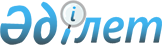 Об образовании избирательных участков на территории города Петропавловска
					
			Утративший силу
			
			
		
					Решение акима города Петропавловска Северо-Казахстанской области от 7 февраля 2014 года N 5. Зарегистрировано Департаментом юстиции Северо-Казахстанской области 25 февраля 2014 года N 2566. Утратило силу решением акима города Петропавловска Северо-Казахстанской области от 27 февраля 2015 года N 5      Сноска. Утратило силу решением акима города Петропавловска Северо-Казахстанской области от 27.02.2015 N 5 (вводится в действие со дня его первого официального опубликования).



      В соответствии со статьей 23 Конституционного закона Республики Казахстан от 28 сентября 1995 года "О выборах в Республике Казахстан" аким города Петропавловска РЕШИЛ:



      1. Образовать на территории города Петропавловска 89 избирательных участков, согласно приложению.



      2. Признать утратившим силу решение акима города Петропавловска "Об образовании избирательных участков на территории города Петропавловска" от 23 ноября 2011 года № 26 (зарегистрировано в Реестре государственной регистрации нормативных правовых актов за № 13-1-205 от 2 декабря 2011 года, опубликовано в газетах от 9 декабря 2011 года № 51 "Қызылжар Нұры" и от 9 декабря 2011 года № 51 "Проспект СК").



      3. Контроль за исполнением настоящего решения возложить на руководителя аппарата акима города Умбетову М.К.



      4. Настоящее решение вводится в действие по истечении десяти календарных дней после дня его первого официального опубликования.

 

 

       Приложение        

      к решению акима      

      города Петропавловска   

      от 7 февраля 2014 года № 5

  Избирательные участки      Избирательный участок № 621

      Центр - Средняя школа № 12, улица имени Петра Ефимовича Рыжова, 51, тел.36-64-34

      В границы входят дома:

      1-й проезд Карьерный: 1, 2, 2А, 3, 3А, 4, 4А, 5, 6, 7, 8, 9, 9Е, 9Д, 10, 10А, 11, 11А, 11Б, 12, 13, 13А, 13Б, 14, 15, 16, 17, 18, 19, 20, 21, 23;

      улица 2-я Водосточная: 1, 1А, 1Б, 2А, 2Б, 2В, 2, 3А, 3, 3Б, 3Г, 4, 5Г, 5А, 5В, 5, 5Б, 5Д, 5З, 6, 7А, 8, 14, 14А, 15, 16, 16А, 18, 20, 24, 26, 37Г;

      2-й проезд Карьерный: 1, 2, 3, 4, 5, 6, 7, 8, 9, 10, 11, 12, 12А, 13, 14, 15, 15А, 16, 17;

      3-й проезд Карьерный: 1, 1А, 1Б, 1В, 1Г, 2, 2А, 2Б, 2В, 2Г, 2Д, 2Е, 3, 3А, 4, 4В, 5, 6, 6А, 7, 8, 8А, 9, 10, 11, 11Б, 12, 13, 14, 15, 16, 17, 19, 23, 34, 36;

      улица Вильямса: 1, 1А, 1Б, 2, 2А, 2Б, 3, 4, 5, 6, 7, 8, 9, 11, 12, 12А, 13, 14, 15, 16, 17, 19, 21, 23, 25, 27, 29, 30, 31;

      улица Заозерная: 1, 1А, 1Б, 3, 4, 5, 6, 7, 8, 9, 10, 11, 13, 15, 16, 17, 18, 19, 20, 21, 22, 23, 25, 26, 28, 29, 30, 31, 33, 34, 35, 35А, 36, 36Б 38, 39, 41, 41А, 46, 48, 50, 52, 54, 56, 58, 60, 62, 64, 66, 68, 70, 72А, 72Б, 74, 76;

      улица Карьерная: 2, 3, 4, 5, 6, 7А, 7, 8, 9, 10, 11, 12, 13, 14, 15, 16, 17, 18, 18А, 19, 20, 21, 22, 23, 24, 25, 26, 26А, 27, 29, 30, 31, 32, 33, 34, 35, 36, 37, 38, 39, 40, 41, 42, 43, 44, 45, 47, 48, 49, 50, 51, 52, 53, 54, 55, 57, 59, 61, 62, 63, 64, 65, 66, 67, 68, 69, 70, 71, 72, 73, 75, 79, 81, 81А, 83, 85, 87;

      улица Кожевенная: 1Б, 1, 1А, 2, 4, 5, 7, 8, 9, 10А, 11, 12, 13, 14, 15, 17, 18, 19;

      улица Лизы Чайкиной: 7, 7А, 8, 11, 12, 15, 16, 17, 17А, 17Б, 17Г, 18, 19, 19А, 20, 21, 22, 23, 25, 27, 27А, 30, 31, 33, 34, 35, 36, 37, 38, 38А, 38Б, 38В, 39, 39А, 39Б, 39В, 39Г, 39Д, 39Е, 39Ж, 40, 41, 41А, 42, 42А, 43, 44, 45, 46, 47, 47А, 48, 49, 49А, 50, 51, 51А, 52, 53, 54, 55, 56, 57, 58, 59, 60, 61, 62, 63, 64, 65, 66, 67, 68, 69, 70, 71, 72, 73, 74, 75, 76, 78, 80, 82, 84, 88, 90, 92, 94, 98, 100, 102, 102А, 104, 106, 108, 112, 114, 116, 118, 120, 122, 124, 126, 128, 130, 132, 134, 136, 138, 140, 142, 144, 146, 148, 150, 152, 154, 156, 158, 160, 162, 164, 166;

      Мамлютское шоссе: 2, 6, 6А, 11, 12, 13, 14, 15, 15А;

      улица Молодой кожевенник: 2, 4, 6, 8, 10, 12, 14, 16, 18, 20;

      улица Надежды: 2, 4, 6, 8, 10, 11, 12, 20, 22Б, 24Б;

      проезд Кожевенный: 1, 2, 4, 6, 8, 8А, 10, 12, 14;

      улица Проселочная: 1, 1А, 3, 4, 5, 6, 7, 8, 9, 9А, 10, 11, 12, 13, 14, 16;

      улица Петра Ефимовича Рыжова: 1, 2, 3, 4, 5, 6, 7А, 7Б, 7, 9, 10, 11, 12, 13, 14, 15, 16А, 17, 18, 18Б, 19, 20, 21, 22, 23, 24, 25, 26, 27, 28, 29, 30, 31, 32, 33, 34, 35, 36, 37, 38, 39, 40, 41, 42, 43, 44, 45, 46, 47, 48, 49А, 49, 50, 52, 53, 54, 56, 58, 60, 62, 66, 68, 70, 72, 72А, 74, 76, 80, 82, 82А, 82Б, 82В, 84, 86, 88, 94, 96, 98, 100, 102, 104, 106, 108, 110, 112, 116, 118, 120, 122, 124, 126, 128, 130А, 130, 136.

      Избирательный участок № 622

      Центр - Средняя школа № 13, улица 1-я Заречная, 59, тел. 50-50-22

      В границы входят дома:

      улица Дачная: 1;

      улица 1-я Заречная: 1, 1А, 2, 2А, 3, 4, 4А, 5, 6, 6А, 7, 8, 9, 10, 10А, 11, 12, 13,14, 14А, 15, 16, 16А, 17, 18, 18А, 18Б, 19, 20, 21, 22, 22А, 22Б, 22В, 23, 24, 25, 26, 27, 28, 29, 30, 31, 32, 33, 35, 36, 36А, 37, 37А, 39, 40, 41, 42, 43, 44, 45, 46, 47, 48, 49, 51, 52, 53, 53А, 54, 55, 56, 58, 58А, 60, 61, 62, 63, 64, 65, 66, 67, 68, 69, 70, 71, 72, 73, 74, 75, 76, 77, 79, 80, 81, 82, 83, 84, 85, 86, 87, 88, 89, 90, 91, 92, 93, 94, 95, 96, 97, 98, 100Б, 101, 102, 103, 104, 105, 106, 107, 108, 109,110, 111,112, 113, 114, 115, 116, 117, 117Б, 118, 119, 120, 121, 121А, 122, 123, 124, 124А, 125, 126, 127, 128, 129, 130, 131, 132,133, 134, 136, 138, 140, 142, 144, 146, 148, 150;

      1-й проезд Заречный: 1, 1А, 3;

      улица 2-я Заречная: 1, 1А, 2, 2А, 2Б, 3, 4, 4А, 5, 6, 6А, 7, 7А, 8, 9, 9А, 10, 10А, 10Б, 11, 11А, 12, 12Б, 13, 13А, 14, 14А, 15, 16, 17, 18, 19, 20, 21, 22, 23, 23А, 24, 25, 26, 27, 27А, 27Б, 28, 29, 31, 32, 33А, 34, 35, 36, 37, 38, 39, 40, 41, 42, 44, 45, 48, 49, 51, 51А, 54, 56, 58, 60, 60А, 60Б.

      Избирательный участок № 623

      Центр - Средняя школа № 14, улица Калюжная, 22, тел. 42-36-62

      В границы входят дома:

      улица имени 308-го Краснознаменного полка: 1, 2, 3, 4, 5, 6, 7, 8, 10, 11, 12, 13, 14, 15, 16, 17, 18, 19, 21, 22, 24, 25, 26, 27, 28, 29, 30, 31, 32, 34, 35, 36, 40, 43, 44, 45, 46, 48, 49, 50, 52, 53, 54, 55, 56, 57, 58;

      улица 5 Армии: 1, 2, 2Б, 3, 4, 4А, 5, 6, 7, 9, 10, 12, 13, 14, 15, 16, 17, 18, 19, 20, 21, 22, 23, 24, 25, 26, 27, 28, 29, 30, 32, 33, 34, 35, 36, 37, 38, 39, 40, 41, 42, 44, 46, 47, 48, 49, 50, 51, 52, 54, 55;

      улица Дубынина: 1, 2, 3, 4, 5А, 5Б, 5, 6, 7, 8, 8А, 9А, 9, 10, 10А, 11А, 13, 15, 16, 17, 18, 19, 20, 21, 22, 23, 24, 27, 28, 29, 30, 31, 32, 33, 34, 35, 36, 37, 38, 43, 44, 45, 46, 47, 49, 50, 51, 52, 53;

      улица Западная: 12, 13, 14, 15, 16, 17, 18, 19, 20, 21, 22, 23;

      улица Калюжная: 1, 1А, 2, 3, 4, 5, 6, 7, 8, 9, 10, 11, 12, 13, 13А, 14, 15, 16, 18, 21, 23, 25, 26, 27, 30, 32, 34, 36, 38, 39, 40, 41, 42, 43, 45, 46, 47, 48, 49, 50, 52, 54, 55, 56, 58, 62;

      улица Коминтерна: 2, 4, 5, 6, 8, 9, 11, 12, 13, 14, 15, 16, 17, 18, 19, 20, 21, 23, 24, 25, 26, 27, 28, 29, 30, 31, 32, 33, 34, 35, 36, 37, 38, 39, 40, 41, 42, 43, 44, 46, 47, 48, 49, 50, 51, 52, 53, 54, 55, 56, 57, 59, 60, 61, 62, 63, 64, 65, 66, 67, 69, 71, 73, 74, 75, 77, 78, 81, 83, 84, 85, 87, 88, 89, 91, 92, 92А, 93, 94, 96, 98, 99, 100, 103, 105, 107, 111, 113, 115, 117, 119, 121, 123, 125;

      улица Малая Береговая: 2, 3, 4, 5, 6, 7, 8, 9, 12, 14, 15, 15А, 16, 17, 18, 19, 20, 21, 22, 24, 26, 28;

      улица имени Сергея Павлова: 1, 3, 4, 6, 7, 8, 9, 9А, 10, 11, 12, 14, 15, 16, 18, 19, 20, 21, 22, 23, 25, 27, 28, 29, 30, 31, 34, 35, 37, 38, 39, 40, 42, 43, 45, 47, 48, 51, 54, 55А, 57, 58, 59, 64, 65, 66, 67, 70, 71, 72, 73, 74, 76, 77, 78, 79, 80, 81, 83, 84, 85, 87, 89, 90, 91, 93, 94, 95;

      улица имени Григория Потанина: 10, 12, 14, 15, 17, 18, 19, 20, 21, 22, 26, 27, 28, 29, 30, 31, 32, 33, 34, 35, 37, 38, 39, 40, 41, 42, 43, 44, 45, 46, 48, 49, 50, 51, 52, 53, 54, 56, 58, 59, 60, 61А, 61, 62, 63, 64, 66, 67, 68, 69, 70, 71, 72, 73, 74, 75, 76, 77, 78, 79, 80, 81, 82, 83, 84, 85, 87, 88, 90, 93, 95, 96, 97, 99, 101, 103, 104, 105, 108, 109, 110, 111, 112, 112А, 114, 116, 117;

      проезд Калюжный: 2, 4, 6, 8, 10;

      проезд Крупской: 1, 2, 3, 4, 5, 7, 9, 11, 13;

      проезд имени Василия Демиденко: 3, 5, 7, 9, 11;

      проезд Урицкого: 1,1А, 2, 3, 4, 5, 6, 6А, 7, 8, 8А, 9, 10, 11, 12, 13, 14, 14А, 14Б, 15, 16, 16А, 17, 17А, 18, 19, 20, 21, 23, 24, 25, 25А, 26, 27, 27А, 29, 29А, 29Б, 29В, 29Г, 31, 31А, 33, 39, 41;

      переулок Февральский: 1, 2, 2А, 2Б, 3, 4, 4А, 5, 6, 7, 8, 9, 10, 11, 12, 13, 14, 16, 17, 18, 19, 20, 21, 22, 23, 24, 25, 26, 27, 29;

      проезд Чернышевского: 1, 2, 3, 4, 5, 6, 7, 8, 9, 10, 11, 12, 13, 14, 15, 16, 17, 18, 19, 20, 21, 22, 24, 25, 26, 27, 28А, 28, 29, 30, 32, 34, 36;

      улица имени Василия Демиденко: 1, 1А, 2, 2А, 2Б, 3, 5, 7, 9, 9А, 9Б, 10, 11, 12, 13, 14, 15, 16, 17, 18, 19, 19А, 20, 21, 23, 24, 25, 26, 27, 29, 30, 33, 34, 35, 36, 37, 38, 39, 40, 41, 42, 43, 44, 49, 50, 51, 52, 53, 54, 55, 56, 57, 58, 60, 62, 64А, 66, 68, 70, 72, 74, 76, 78, 79, 80, 81, 82, 83, 84, 86, 88, 92;

      улица Сергея Малышева: 6, 7, 8, 9, 10, 11, 12, 13, 14, 15, 16, 17, 18, 20, 21, 22, 23, 24, 25, 26, 28, 29, 30, 31, 32, 34, 36, 37, 38, 39, 40;

      улица Ивана Яковлевича Смирнова: 1, 2, 3, 4, 5, 6, 7, 8, 9, 10, 11, 12, 13, 14, 15, 16, 17, 18, 19, 20, 21, 23, 24, 25, 26, 27, 28, 29, 30, 31, 32, 33, 34, 36, 37, 41, 42, 43, 44, 46, 48, 49, 50, 52, 54, 55, 56, 57, 58, 59, 60, 62, 64, 65, 67, 69, 73, 76, 78, 79, 80;

      улица Тухачевского М.Н.: 2, 4, 6, 10, 12, 14, 16, 18, 20, 22, 24, 26, 32, 34, 36, 38, 40, 42, 46, 48, 50, 52, 54, 58, 60, 62, 64, 66, 68, 73, 74, 75, 76, 78, 80, 82, 90, 92, 96, 100, 102, 104, 106, 108, 110, 112, 114;

      улица Урицкого: 2, 3, 4, 5, 6, 6А, 7, 8, 8А, 9, 10, 11, 12, 13, 14, 14А, 14Б, 15, 19, 20, 21, 22, 23, 24, 25, 27, 29, 31, 32, 34, 35, 36, 38, 40, 44, 46;

      улица Ущева Б.П.: 2, 3, 4, 5, 6, 7, 11, 13, 15, 17, 19, 21, 25, 27, 29, 31, 31А, 31Б, 37, 43, 45, 47, 49, 51;

      улица Февральская: 4, 5, 6, 7, 8, 10;

      улица Чернышевского: 3, 5, 6, 7, 8, 9, 9А, 10, 11, 12, 13, 14, 15, 16, 17, 18, 19, 20, 21, 22, 23, 25, 27, 29, 30, 31, 32, 33, 34, 35, 36, 37, 38, 39, 40, 41, 42, 43, 44, 45, 46, 48, 49, 50, 51, 52, 53, 54, 55, 57, 58, 59, 60, 61, 63А, 63, 64, 65, 66, 67, 69, 70, 71, 72, 73, 74, 75, 76, 77, 78, 79, 80, 81, 82, 83, 84, 86, 87, 89, 91, 93, 94, 95, 96, 97, 98, 99, 100, 101, 104, 106, 108, 110, 112, 116, 118, 120, 122, 124, 126, 128.

      Избирательный участок № 624

      Центр - Гуманитарно-технический образовательный комплекс, улица Театральная, 42, тел. 42-37-23

      В границы входят дома:

      1-й переулок Кузнечный: 3, 4, 5, 7, 8, 9, 10, 12, 13, 14, 15, 16, 17, 18, 19, 21, 24, 26;

      1-й переулок Школьный: 1, 2, 3, 4, 5, 7, 8, 9, 11, 11А, 14;

      2-й переулок Кузнечный: 1, 2, 3, 4, 5, 6, 7, 8, 9, 10, 12;

      2-й проезд Школьный: 1, 3, 5, 5А, 7, 9, 11, 13, 15, 16;

      3-й переулок Кузнечный: 1, 1А, 3, 5, 6, 8, 9, 11, 13, 14, 15, 16, 18;

      улица Боровая: 1, 1А, 3, 5, 7, 9, 11, 12А, 13, 15, 17, 19, 20, 21, 22, 24, 26, 28;

      улица Вознесенская: 2, 3А, 3, 4, 5, 6, 7, 8, 9, 10,11, 12, 16, 17, 18, 19, 20, 21, 22, 23, 24, 28, 30, 32, 33, 34, 36, 38, 40, 41, 43, 44А, 46, 48, 52;

      улица Герцена: 1, 2, 3, 3Е, 4, 5, 6, 7, 8, 9, 10, 11, 12, 13, 14, 15, 16, 16А, 17, 18, 19, 20, 21, 22, 23, 24, 25, 26, 27, 28, 29, 30, 31, 32, 34, 35, 36, 37, 38, 39, 40, 41, 42, 43, 44, 46, 47, 48, 49, 50, 52, 53, 54, 55, 56, 57, 58, 59, 60, 61, 62, 63, 64, 65, 67, 67А;

      переулок Кокчетауский: 1Д, 2, 3, 4, 5, 7, 7А, 9, 16;

      улица Коминтерна: 127;

      улица Конституции Казахстана: 1;

      улица имени Евгения Брусиловского: 1А, 1Б;

      улица Карима Сутюшева: 2, 4, 5, 6, 8, 10, 15;

      улица Киевская: 1, 2, 2А, 3, 4, 5, 6, 8, 9, 10, 11, 12, 13, 13А, 14, 15, 16, 17, 18, 19, 20, 21, 23, 25, 26, 27, 28, 29, 30, 31, 32, 33, 34, 35, 36, 37, 38, 39, 40, 41, 43, 44, 45, 46, 47, 50, 51, 52, 53, 54, 55, 55А, 56, 57, 58, 60, 61, 62, 63, 65, 67, 68, 69, 75, 77;

      улица Кокчетауская: 1, 2, 2А, 2Е, 2Ж, 2З, 2И, 3, 5, 6, 7, 8, 9, 10, 11, 12, 13, 14, 15, 16, 17, 18, 20, 22, 24, 26, 28, 30, 32, 34;

      улица Короткая: 1, 2, 3, 4, 6, 7, 8;

      улица Курганская: 3, 4, 4А, 4Б, 5, 6А, 7, 8, 10;

      переулок Боровой: 2, 3, 5, 7, 9, 11, 13;

      переулок Театральный: 1, 3, 4, 5, 7, 8, 9, 11, 16, 17, 18;

      улица А.Попова: 3, 8, 10, 10А, 10Б, 11, 13, 14, 15, 17, 18, 20, 21, 22, 23, 24, 25, 26, 27, 28, 29, 31;

      улица имени Григория Потанина: 118, 120, 121, 122, 124, 126, 128, 128А, 130, 132, 134, 136;

      проезд Боровой, 3, 7;

      улица Пушкина: 8, 10, 12, 14, 16, 18, 20, 22, 24, 26, 28, 30, 32, 34, 36, 42, 44, 46, 48, 50, 52, 54, 56, 64;

      улица С. Муканова: 1, 2, 5, 6, 7, 8, 10, 11, 12, 13, 14, 15, 17, 20, 22;

      улица Театральная: 2, 6, 7, 9, 11, 12, 13, 14, 15, 16, 17, 18, 19, 20, 21, 23, 24, 25, 26, 28, 29, 30, 31, 32, 33, 35, 36, 37, 39, 40, 41, 42, 43, 44, 45;

      улица Тухачевского М.Н.: 1, 3, 5, 7, 9, 11, 13, 17, 21, 23, 25, 27, 29, 31, 33, 35, 37, 39, 41, 43, 45, 47, 49, 51, 53, 55, 61, 63, 67, 69;

      улица Ульянова: 2, 3, 7, 9, 11, 13, 15, 16, 18, 19, 20, 21, 22, 23, 24, 25, 27;

      улица Февральская: 13, 15, 16, 17, 22, 23, 24;

      улица Чернышевского: 109, 111, 117, 121, 123, 136, 138, 142, 144, 146, 148, 150, 152, 154, 156;

      Избирательный участок № 625

      Центр – Областной потребительский союз, улица Казахстанской правды, 66, тел.42-80-18

      В границы входят дома:

      улица Косогор № 1: 1, 2, 3, 3А, 4, 4А, 7, 8, 10А, 14, 16, 17, 20, 21, 22, 23, 24, 25, 26, 27, 28, 29;

      1-й проезд Колхозный: 3, 4, 6, 8, 10;

      1-й проезд имени Перминовых: 1, 2, 2А, 3, 4, 5, 6, 7, 7А, 8, 9, 10, 11, 12, 13, 15, 17, 18, 19, 21, 23, 24, 25, 26, 27, 28, 29, 30, 32, 33, 34, 35, 36, 38, 39А, 39Б, 40, 41, 42, 43, 44, 45, 46, 47, 48, 49, 50, 51, 52, 53, 54, 55, 56, 57, 58, 59, 60, 62, 63, 64, 65, 66, 67, 68, 69, 71, 73, 75, 77,79, 81, 85, 85А, 87, 89, 93, 95, 97, 99;

      улица Косогор № 2: 1, 2, 6, 8, 9, 11, 12, 13, 14, 14А, 14Г, 15, 17, 19, 20, 22, 23, 24, 27, 29;

      2-й проезд имени Перминовых: 2, 4, 10, 14, 16, 18, 19, 23, 23А, 23Б, 24, 25, 25А;

      улица Косогор № 3: 1, 3, 5, 6, 7, 8, 9, 10, 11, 12-14, 16, 18, 23, 25, 26, 27, 29, 31, 33, 35;

      улица М. Жумабаева: 1, 2, 3, 4, 5, 6, 7, 8, 10, 11, 12, 14, 15, 16, 17, 18, 19, 20, 21, 22, 23, 24, 25, 26, 27, 28, 29, 31, 32, 33, 34, 35, 37, 46, 48, 56, 58, 59, 60, 64, 71;

      улица Казахстанской правды: 2, 3, 4, 5, 6, 7, 8, 9, 10, 11, 12, 13, 14, 15, 16, 17, 18, 19, 20, 21, 23, 24, 26, 27, 28, 29, 30, 31, 32, 34, 64;

      улица Колхозный косогор: 5, 6А, 7, 10 12, 14, 15, 17, 17А, 19, 19А, 23, 24, 26, 27, 27А, 28, 28А, 29, 30, 31, 33, 34, 36, 37, 37А, 39, 40, 41, 42, 44, 45, 46, 48, 50, 51, 54, 55, 58, 59, 61, 62, 63, 64, 72, 73, 83, 94, 101, 102, 103, 104, 105, 106, 107, 108, 109, 111А, 112, 113, 114, 116, 117, 118;

      улица Маяковского: 1, 2, 3, 4, 5, 6, 7, 8, 9, 10, 11, 12, 13, 14, 15, 16, 18, 19, 21, 24, 25, 26, 27, 28, 30, 31, 33, 34, 35, 36, 38, 40, 41, 43, 45, 46, 47, 48, 50;

      улица Мира: 22, 24, 26, 28, 30, 32, 34, 36, 42, 44, 46, 48, 50, 52, 54, 58, 62, 64, 68, 70, 72,73,74, 76, 78, 80, 82, 84, 86, 90, 92, 94, 100;

      улица Партизанская: 1, 3, 5, 11, 12, 17, 21, 23, 25, 27, 29, 35, 36, 37, 39, 41, 44, 45, 48А, 51, 53, 55, 57, 59;

      улица имени Перминовых: 3, 4, 5, 6, 7, 8, 9, 10, 11, 12, 13, 14, 15, 16, 17, 18, 19, 22, 23, 24, 24Б, 25, 26, 27, 28, 29, 31, 32, 35, 36, 37, 38, 39, 41, 42, 43, 44, 46, 47, 48, 49, 50, 51, 53, 54, 55, 56, 57, 58, 59, 60, 61, 62, 63, 65, 66, 67, 68, 69, 70, 71, 72, 74, 75, 77, 78, 79, 80, 81, 82, 83, 84, 85, 86, 87, 88, 89, 90, 91, 92, 93, 96, 97, 98, 99, 100, 101, 103, 104, 105, 106, 108, 109, 110, 112, 113, 114, 115, 116, 117, 118, 120, 121, 122, 123, 124, 125, 126, 127, 128, 129, 130, 132, 134, 136, 140, 142, 143, 145, 146, 149, 150, 153, 154, 155, 157, 160;

      улица А.Попова: 42, 45, 47, 48;

      проезд Челюскинский: 2, 3, 4, 5, 6, 7, 10, 10А, 12, 12А;

      улица Пушкина: 2, 3, 4, 5, 6, 7, 9, 23, 35, 39, 41;

      улица Пушкинский косогор: 32;

      улица Революционный косогор: 38;

      улица С. Муканова: 19, 21, 25, 28, 30, 32, 36, 39, 41, 45, 45А, 46;

      улица Советская: 1, 3, 4, 5, 6, 7, 8, 9, 10, 11, 12, 13, 16, 17, 18, 23, 25, 25А;

      улица Ульянова: 33, 45, 45А, 47;

      улица Челюскинская: 1, 2, 3, 4, 5, 7, 8, 9, 10, 11, 12, 13, 14, 16;

      1 проезд имени Аубакира Исмаилова: 4, 5, 6, 7, 8, 10;

      2 проезд Колхозный: 3, 5, 6, 7, 8, 9, 10, 12.

      Избирательный участок № 626

      Центр – ОДБ имени Г.Мусрепова, улица Пушкина, 57, тел. 46-62-95

      В границы входят дома:

      улица М. Жумабаева: 76;

      улица Карима Сутюшева: 17, 18, 21;

      улица Казахстанской правды: 70;

      улица Конституции Казахстана: 5;

      улица Пушкина: 43, 57;

      улица Театральная: 47;

      улица Ульянова: 34, 36, 44.

      Избирательный участок № 627

      Центр - Средняя школа № 2, улица Интернациональная, 14, тел. 46-68-05

      В границы входят дома:

      улица имени Евгения Брусиловского: 2, 12;

      улица имени Евнея Букетова: 2;

      улица Интернациональная: 3, 5, 9, 11, 11А, 13, 15, 19;

      улица Пушкина: 76;

      улица Рижская: 1, 1Д, 3,6, 5, 7, 9;

      улица Театральная: 46, 48, 50, 55, 55А, 57, 63;

      улица Тухачевского М.Н.: 79, 81, 83, 85, 87, 89, 91, 93, 95.

      Избирательный участок № 628

      Центр - Гимназия "БЭСТ", улица М. Жумабаева, 97, тел. 46-54-03

      В границы входят дома:

      улица имени Евгения Брусиловского: 5;

      улица имени Евнея Букетова: 3, 5, 6, 10, 14;

      улица М. Жумабаева: 97А, 98, 101, 102, 108;

      улица Интернациональная: 21, 25, 27, 29;

      улица Пушкина: 67, 73;

      улица Советская: 33, 34, 35, 36, 39, 40, 45.

      Избирательный участок № 629

      Центр - Северо-Казахстанский государственный университет (учебный корпус № 2), улица Пушкина, 86, тел. 46-84-95

      В границы входят дома:

      улица Бостандыкская: 1, 3;

      улица Интернациональная: 10, 12, 16, 18, 20;

      улица Пушкина: 82;

      улица Абая: 5, 7.

      Избирательный участок № 630

      Центр - Северо-Казахстанский государственный университет (учебный корпус № 6), улица М. Жумабаева, 114, тел. 36-42-59

      В границы входят дома:

      улица Бостандыкская: 11, 13;

      улица М. Жумабаева: 105, 107;

      улица Интернациональная: 22, 24, 30, 30А, 32, 34;

      улица Мира: 130, 132, 134;

      улица Абая: 25, 31, 33, 35.

      Избирательный участок № 631

      Центр - Первая гимназия, улица имени Ибрая Алтынсарина, 169, тел. 46-69-47

      В границы входят дома:

      улица Бостандыкская: 22;

      улица Мира: 109, 111;

      улица Абая: 43, 45, 47, 49, 51, 53, 57, 59.

      Избирательный участок № 632

      Центр - Средняя школа № 6, улица Интернациональная, 42, тел. 46-06-46

      В границы входят дома:

      улица Бостандыкская: 17, 23, 27;

      улица имени Жамбыла: 188;

      улица имени Ибрая Алтынсарина: 165;

      улица Интернациональная: 38, 40, 44, 46, 48, 50, 52, 54;

      улица Мира: 107.

      Избирательный участок № 633

      Центр - Средняя школа № 7, улица Мира, 89, тел. 46-68-52

      В границы входят дома:

      улица Амангельды: 159, 160, 172, 174;

      улица имени Евгения Брусиловского: 34;

      улица имени Евнея Букетова: 9, 18, 20, 30, 32, 38;

      улица имени Жамбыла: 182;

      улица имени Ибрая Алтынсарина: 161, 172;

      улица Интернациональная: 31, 33, 35, 41, 39, 43, 47, 49;

      улица Мира: 124, 126.

      Избирательный участок № 634

      Центр – Департамент статистики СКО, улица Мира, 83, тел. 46-56-29

      В границы входят дома:

      Улица Амангельды: 137;

      улица имени Евгения Брусиловского: 15;

      улица М. Жумабаева: 93, 95;

      улица Карима Сутюшева: 23, 38, 43, 47, 49, 51, 53, 54;

      улица Конституции Казахстана: 16, 21;

      улица Мира: 75, 87, 110.

      Избирательный участок № 635

      Центр - Областная библиотека имени С. Муканова, улица Конституции Казахстана, 25, тел. 46-18-53

      В границы входят дома:

      улица Амангельды: 141, 143, 149, 151, 151Б, 153;

      улица М. Горького: 166, 172;

      улица имени Евгения Брусиловского, 46;

      улица Евнея Букетова: 27, 29, 31, 35;

      улица имени Жамбыла: 160, 164, 170, 172, 176;

      улица Карима Сутюшева: 55, 57, 59, 65;

      улица Конституции Казахстана: 30, 32, 34.

      Избирательный участок № 636

      Центр - Средняя школа № 10, улица М. Горького, 164, тел. 52-83-76

      В границы входят дома:

      улица М. Горького: 173, 175, 179;

      улица имени Жамбыла: 150, 152, 154,160;

      улица С. Муканова: 52, 54;

      улица Ульянова: 55, 59А;

      улица имени Ибрая Алтынсарина: 152А, 154;

      улица Мира: 69А, 73.

      Избирательный участок № 637

      Центр - Средняя школа № 10, улица М. Горького, 164, тел. 52-84-71

      В границы входят дома:

      1-й проезд Амангельды: 16, 18, 20, 22, 24, 26, 27, 28, 29, 30, 31, 32, 33, 34, 35, 36, 37, 38, 39, 40, 41, 42, 43, 44, 45, 46, 47, 48, 49, 50, 51, 52, 53, 54, 55, 58, 59, 60, 62, 64, 66, 68, 70, 71, 72, 74, 75, 76, 57, 59, 61, 63, 65, 67, 69, 71, 73, 75, 78, 80, 82, 84, 86, 88, 90, 92, 94, 96, 98;

      2-й проезд Амангельды: 1, 2, 3, 4, 5, 6, 7, 8, 9, 10, 11, 12, 13, 14, 15, 16, 17, 18, 19, 20, 21, 22, 23, 24, 25, 26, 27, 28, 29, 30, 31, 32А, 32, 33, 35, 37, 39, 41, 43, 45;

      1-й проезд Мира: 1, 2, 3, 4, 5, 6, 7, 8, 9, 10, 11, 12, 13, 14, 15, 16, 17, 20, 21, 22, 23, 24, 25, 27;

      2-й проезд Мира: 1, 3, 4, 5, 6, 7, 8;

      3-й проезд Мира: 1, 3, 5, 7, 9, 11, 13;

      улица Амангельды: 2, 4, 6, 8, 10, 12, 14, 16, 18, 20, 22, 23, 24, 25, 26, 27, 28, 29, 30, 31, 32, 34, 35, 36, 37, 38, 39, 40, 41, 42, 43, 44, 45, 47, 48, 49, 50, 52, 53, 53А, 54, 55, 56, 57, 58, 59, 60, 61, 62, 63, 64, 65, 66, 68, 69, 70, 71, 72, 73, 74, 75, 77, 78, 79, 80, 82, 83, 84, 86, 87, 88, 89, 90, 91, 92, 93, 94, 95, 96, 97, 99, 100, 101, 102, 103, 104, 105, 106, 107, 108, 110, 111, 112, 113, 114, 115, 116, 118, 119, 120, 121, 122, 123, 125, 127, 128, 129, 130, 131, 132, 134, 136;

      улица М. Горького: 18, 20, 21, 22, 24, 25, 26, 27, 28, 29, 30, 31, 32, 33, 34, 35, 36, 37, 38, 39, 40, 41, 42, 43, 44, 45, 46, 47, 48, 49, 50, 51, 51А, 52, 53, 54, 55, 56, 57, 58, 59, 60, 61, 62, 63, 64, 65, 66, 67, 68, 69, 70, 71, 72, 73, 74, 75, 77, 78, 79, 80, 81, 83, 84, 86, 87, 88, 89, 90, 92, 93, 94, 95, 96, 98, 99, 101, 103, 104, 105, 106, 107, 109, 110, 111, 112, 113, 115, 118, 119, 120, 121, 122, 123, 124, 125, 126, 127, 128, 131, 132, 135, 136, 138, 141, 143;

      улица имени Жамбыла: 29, 33, 35, 37, 39, 41,43, 45, 47, 49, 51, 53, 55, 56, 58, 59, 60, 61, 62, 63, 64, 65, 66, 67, 68, 69, 70, 71, 71А, 72, 74, 76, 78, 82, 84, 86, 88, 90, 92, 94, 96, 102, 104, 112, 114, 116, 118, 122, 124, 126, 128, 132, 134, 136;

      улица имени Ибрая Алтынсарина: 29, 31, 32, 33, 34, 35, 36, 37, 38, 39, 40, 41, 42, 43, 44, 45, 46, 48, 49, 50, 51, 52, 53, 54, 55, 56, 57, 58, 59, 60, 61, 64, 65, 66, 67, 68, 69, 70, 71, 72, 73, 74, 75, 76, 77, 78, 79, 80, 81, 82, 84, 86, 87, 88, 89, 91, 92, 94, 95, 96, 98, 99, 100, 101, 102, 103, 104, 105, 106, 107, 110, 112, 113, 114, 115, 116, 117, 118, 119, 120, 121, 122, 123, 124, 125, 126, 127, 128, 129, 130, 131, 132, 134, 135, 136, 137, 138, 139, 140, 142, 144, 146, 148;

      улица Крылова: 1, 2, 3, 4, 5, 6, 7, 8, 9;

      улица имени Аубакира Исмаилова: 1, 3, 4, 5, 6, 7, 8, 10, 11, 12, 13, 14, 15, 18, 19, 20, 22, 24, 25, 27, 28, 29, 30, 31, 32, 33, 34, 35, 36, 37, 39, 40, 41, 42, 42А, 43, 44, 46, 48, 50, 52, 54, 56, 58, 60;

      улица Маяковского: 53, 53А, 54, 55, 56, 57, 58, 59, 60, 61, 62, 64, 65, 66, 67, 68, 70, 71, 73, 73А, 74, 75, 76, 77, 78, 79, 80, 81, 82, 83, 84, 85, 87, 88, 89, 90, 91, 96, 98;

      улица Мира: 1, 2, 3, 4, 5, 6, 7, 8, 9, 10, 11, 12, 13, 14, 15, 16, 17, 18, 19, 20, 21, 23, 25, 27, 29, 31, 33, 35, 37, 39, 41, 45, 47, 49, 51, 53, 55, 57, 59, 61, 63, 65;

      улица Парковая: 26, 28, 30, 32, 34, 36, 38, 40, 42, 44, 46, 48, 50, 60, 62;

      улица Партизанская: 61, 63, 65, 67, 69, 71, 75, 79, 81, 83, 85, 87, 89, 99, 113, 115, 117, 119, 121;

      улица имени И. Порфирьева: 1, 3, 4, 5, 6, 7, 8, 10, 12, 14, 16, 18, 20, 22, 24, 26, 28, 30, 32, 34, 36, 38, 40, 44, 46, 48, 50, 52, 54, 56;

      улица имени Перминовых: 135, 162, 166, 168, 170, 172, 176, 180, 182, 184, 186, 188, 190, 192, 194, 196, 198, 200, 202, 204, 206, 208, 208А, 210, 212, 214,216, 218, 220, 222, 224, 226;

      улица Позолотина Т.С.: 1, 3, 4, 5, 6, 7, 8, 9, 10,11, 12, 13, 14, 15, 16, 17, 18, 19, 20, 21, 22, 23, 24, 25, 26, 27, 28, 29, 30, 31,32, 33, 34, 35, 36, 37, 38, 39, 40, 41, 42, 43, 45, 46, 47, 53, 55, 57, 61;

      переулок Дзержинского: 3, 4, 5, 6, 7, 8, 9, 10, 11, 12;

      улица Нигмета Саргабекова: 2, 4, 6, 8, 10, 12, 14, 16;

      улица Кайсара Таштитова: 1, 2, 3, 6, 10, 12, 13, 14, 15, 17, 18, 19, 20, 21, 22, 23, 24, 25, 26, 27, 29, 30, 31, 32, 33, 34, 35, 36, 37, 38, 39, 40, 42, 43, 44, 45, 46, 47, 48, 49, 50, 51, 52, 53, 54, 55, 56, 57, 58, 59, 61, 62, 63, 64, 67, 69, 71, 73, 75, 77, 79;

      улица Труда: 1, 2, 3, 4, 6, 7, 7А, 8, 9, 10, 11, 12, 14, 15, 16, 17, 18, 19, 21, 22, 23, 24, 27, 29, 30, 31, 33, 35;

      улица Челюскинская: 17, 19, 21, 23, 24, 24А, 25, 26, 28, 29, 29А, 30, 32, 35, 36, 37, 39, 40, 41, 42, 44, 45, 46, 47, 48, 49, 51, 52, 53, 54, 55, 59, 60, 61, 62, 63, 64, 65, 66, 67, 69, 70;

      Избирательный участок № 638

      Центр - Средняя школа № 40, улица имени Бориса Петрова, 44, тел. 37-81-98

      В границы входят дома:

      1-й проезд Амангельды: 3, 5, 7, 9, 11, 13, 15, 17, 19, 21, 25;

      улица Амангельды: 1А, 5, 7, 9, 11, 13, 15, 17, 19;

      1-й проезд Дзержинского: 2, 3, 4, 5, 6, 7, 8, 9, 10, 11, 12, 13, 14, 16, 18, 20, 20А, 20Б, 22;

      2-й проезд Дзержинского: 1, 2, 4, 5, 6, 7, 9, 10, 12, 13, 14, 15, 17, 18, 19, 20, 20А, 20Б, 21, 22, 23, 24, 25, 26, 27, 28, 29, 30, 31А, 31, 33, 34, 36, 38, 40, 42, 44, 46, 48, 50, 52, 54, 56;

      улица 2617 км: 1, 2, 3;

      улица 2618 км: 1, 2, 3, 4, 5, 6, 7, 8, 9, 10, 11, 12, 13, 14, 15;

      улица имени 314-й Стрелковой дивизии: 8, 10, 14, 18, 20;

      улица имени Бориса Петрова: 4, 5, 12, 13, 14, 15, 16, 17, 18, 19, 20, 24, 26, 28, 34, 40, 42, 46, 48, 50;

      улица М. Горького: 2, 3, 4, 6, 7, 8, 10, 11, 12, 13, 14, 15, 16, 17, 19, 23;

      улица имени Жамбыла: 5, 7, 8, 10, 12, 13, 14, 15, 16, 17, 18, 19, 20, 21, 22, 23, 25, 26, 27, 28, 30, 34, 36, 38, 40, 42, 44, 46, 48, 50;

      улица имени Ибрая Алтынсарина: 1, 3, 4, 5, 7, 10, 12, 13, 14, 15, 16, 17, 18, 19, 20, 21, 22, 23, 25, 26;

      улица Иртышская: 2, 3, 4, 5, 6, 7, 8, 9, 11, 12, 13, 14, 15, 16, 17, 18, 19, 20, 22, 23, 24, 25, 27, 29, 30, 31, 36, 37, 38, 39, 40, 41, 42, 44, 46, 48, 50, 52;

      проезд Кировский: 1, 2, 3, 4, 5;

      улица Крылова: 12, 13, 13А, 13Б, 14, 15, 17, 19, 20, 21, 23, 24, 25, 27, 28, 29, 30, 31, 32, 33, 36, 37, 41, 43, 44, 45, 46, 47, 48, 49, 51, 53, 54, 60, 61, 62, 63, 64, 66, 72, 80, 86, 90;

      1-й переулок Куйбышевской рощи: 1, 2, 3, 4, 5, 6, 7, 8, 9, 10, 11, 12, 14, 15, 16;

      улица Куйбышевская роща: 1, 2, 3, 4, 5, 6, 10, 12, 14, 16, 18, 20, 22;

      2-й переулок Куйбышевской рощи: 2, 3, 4, 5, 6, 7, 8, 10, 12, 14, 16, 18, 20, 22, 24, 24А;

      3-й переулок Куйбышевской рощи: 1, 2, 3, 4, 5, 6, 7, 8, 9, 11;

      улица имени Мухтара Ауэзова: 2, 3, 4, 5, 7, 9, 12, 13, 14, 15, 16, 17, 18, 19, 20, 21;

      улица Парковая: 2, 5, 7, 9, 10, 11, 13, 14, 15, 16, 17, 19, 20, 22, 24;

      улица имени И. Порфирьева: 1, 11, 13, 15, 17, 19, 21, 23, 27, 29, 31, 33, 35, 37, 39, 45, 47, 49, 51, 53, 55, 57, 59, 61, 65, 69, 71;

      улица имени Перминовых: 228, 230, 234, 236, 238, 240, 242, 244, 246, 248, 250, 254, 258, 260, 262, 264, 266;

      переулок Кировский: 1, 2, 3, 4, 5, 6, 7, 7А;

      проезд Куйбышева: 4, 6, 8, 10, 12, 14, 16;

      Явленское шоссе: 4, 6, 8, 10, 12, 14, 16, 18, 20, 22, 24, 26, 28.

      Избирательный участок № 639

      Центр - Городская классическая гимназия, улица имени Евнея Букетова, 35, тел. 46-80-80

      В границы входят дома:

      улица имени Евнея Букетова: 49;

      улица имени Жамбыла: 113, 115, 123, 125, 127, 129, 131, 137, 141, 143;

      улица Карима Сутюшева: 77;

      улица Конституции Казахстана: 29;

      улица Парковая: 104, 126, 130, 134, 140;

      улица А. Попова: 75, 76, 78, 84;

      улица Сабита Муканова: 68, 91.

      Избирательный участок № 640

      Центр - ТОО "Гелика" (здание бывшего завода МЛД), улица Парковая, 57, тел. 50-06-58

      В границы входят дома:

      улица 314-й Стрелковой дивизии: 13, 15, 17, 19, 21, 23, 25, 27, 29, 31, 32, 33, 34, 35, 36, 37, 38, 41, 42, 44, 45, 46, 47, 48, 50, 52, 54, 56, 56А, 58, 62, 64, 74, 76, 78, 80, 82, 84, 86, 90, 92, 94, 96, 98, 100, 102, 104, 106, 108, 110, 112;

      улица Токсан би: 2, 4, 6, 8, 10, 12, 14, 16, 20, 22, 24, 32, 34, 36, 38, 44, 48, 50;

      улица имени Жамбыла: 85;

      улица имени Мухтара Ауэзова: 25, 26, 28, 30, 31, 34, 38, 39, 40, 41, 42, 43, 44, 46, 47, 48, 49, 50, 51, 53, 56, 60, 61, 62, 63, 64, 65, 69, 71, 73, 75, 77, 78, 79, 80, 81, 82, 83, 84, 85, 86, 87, 88, 90, 92, 94, 95, 96, 97, 98, 99, 100, 101, 102, 103, 104, 105, 106, 107, 109, 111;

      улица Маяковского: 93, 102, 106, 108, 110, 116, 118, 120, 122, 124, 126, 128, 130, 132, 134, 134А, 136, 138, 140, 142, 144, 146, 148, 150;

      улица Парковая: 21, 23, 31, 37, 39, 41, 43, 45, 53, 61, 63, 65, 68, 70, 72, 73, 74, 75, 76, 77, 79, 80, 81, 83, 84, 85, 86, 90, 91, 92, 100;

      улица Партизанская: 74, 76, 78, 80, 82, 84, 86, 90, 98, 100, 102, 104, 106, 114, 116, 118, 120, 122, 124, 126, 127, 128, 129, 130, 131, 133, 134, 137, 139, 143, 145, 147, 149, 151, 153, 155, 157, 161, 163, 165, 167, 169, 173, 175, 177, 179;

      улица И. Порфирьева: 60, 64, 70, 72, 74;

      улица Позолотина Т.С.: 56, 73, 75, 79;

      улица А. Попова: 83, 85, 87, 89, 91, 93, 95, 97, 99, 101, 105, 109, 115, 117, 119, 121, 125;

      улица Кайсара Таштитова: 68, 70, 72, 78, 80, 82, 83, 84, 85, 87, 91, 93, 95, 107;

      улица Труда: 43, 49.

      Избирательный участок № 641

      Центр – Школа бокса, улица Парковая, 141, тел. 50-03-92

      В границы входят дома:

      улица 314-й Стрелковой дивизии: 138;

      улица имени Евгения Брусиловского: 49, 55, 57, 58, 61, 63;

      улица имени Евнея Букетова: 51, 53, 57, 59, 61;

      улица Карима Сутюшева: 83, 85;

      улица Астана: 4, 7, 14, 16, 18;

      улица Конституции Казахстана: 49, 50, 54, 60, 72;

      улица имени Мухтара Ауэзова: 128, 138, 140, 142, 144, 147, 150, 152, 156;

      улица П. Васильева: 61В, 63;

      улица Парковая: 117, 119, 121, 137, 139, 145;

      улица С. Муканова: 72.

      Избирательный участок № 642

      Центр - ЦОН, улица имени Мухтара Ауэзова, 157, тел. 31-00-39

      В границы входят дома:

      улица Бостандыкская: 41, 54, 56;

      улица имени Евнея Букетова: 42, 44, 46;

      улица имени Жамбыла: 149, 151, 153, 157, 161;

      улица Интернациональная: 53, 55, 56, 57, 58, 62, 60, 64;

      улица имени Мухтара Ауэзова: 160, 160А, 162, 168, 174;

      улица Абая: 61, 63.

      Избирательный участок № 643

      Центр - Средняя школа № 1, улица П. Васильева, 44, тел. 36-22-53

      В границы входят дома:

      улица 314-й Стрелковой дивизии: 142;

      улица Гоголя: 14;

      улица имени Евгения Брусиловского: 68, 70, 74;

      улица имени Евнея Букетова: 48, 54, 65, 77, 79;

      улица Интернациональная: 59, 71, 75, 77;

      улица Астана: 9, 11, 17;

      улица имени Мухтара Ауэзова: 153.

      Избирательный участок № 644

      Центр - Областной культурный центр, улица Конституции Казахстана, 60, тел. 46-64-16

      В границы входят дома:

      улица Токсан би: 21, 23, 25, 27, 80, 82, 84;

      улица Интернациональная: 68, 76, 78;

      улица Астана: 36, 38, 40;

      улица Бостандыкская: 51;

      улица Абая: 65, 67, 69, 71;

      улица Карима Сутюшева: 68А, 68Б.

      Избирательный участок № 645

      Центр - Средняя школа № 17, улица "Егемен Қазақстан", 29, тел. 33-32-05

      В границы входят дома:

      улица Бостандыкская: 78, 86;

      улица Гоголя: 20, 25, 31;

      улица Интернациональная: 88, 92, 94, 94А;

      улица Астана: 23;

      улица Московская: 1, 2, 5;

      улица "Егемен Қазақстан": 40А, 40, 46;

      улица Батыр Баян: 2, 4, 8, 10, 24, 26;

      улица Абая: 81.

      Избирательный участок № 646

      Центр - Первая гимназия, улица "Егемен Қазақстан", 22, тел. 33-81-48 

      В границы входят дома:

      улица Гоголя: 9, 13, 19;

      улица имени Евгения Брусиловского: 65;

      улица имени Евнея Букетова: 58, 83, 85, 87, 89, 91;

      улица Интернациональная: 79, 81, 83;

      улица имени Каныша Сатпаева: 2;

      улица Карима Сутюшева: 70А, 70;

      улица Конституции Казахстана: 53, 55, 76;

      улица Некрасова: 1;

      улица "Егемен Қазақстан": 3, 4, 5, 9, 11, 13, 17, 20, 27, 28, 30;

      проезд Красноармейский: 1, 4, 5, 6, 8, 10;

      проезд "Егемен Қазақстан": 1, 3, 4, 6, 8, 10, 16.

      Избирательный участок № 647

      Центр - Управление по делам обороны г. Петропавловска, улица Универсальная, 3

      В границы входят дома:

      улица Универсальная: 21, 36;

      переулок Лозовского: 3, 5, 7;

      2 проезд Маяковского: 4, 6;

      улица 137 км: 52, 53, 56, 60;

      улица 314 ой Стрелковой дивизии: 5, 7, 49, 51, 53, 55, 57, 59, 61, 63, 65, 67, 69, 71, 73, 114, 118, 120, 122, 124, 126, 128, 132;

      улица Токсан би: 1, 3, 5, 7, 9, 54, 58, 60, 64, 68;

      улица имени Мухтара Ауэзова: 108, 110, 112, 114, 115, 115А, 115В, 116, 117, 118, 119, 120, 121, 122, 123, 124, 125, 126, 127, 129, 133, 133В, 133Д;

      улица Маяковского: 97, 162, 164;

      улица П. Васильева: 2, 3, 4, 5, 7, 9, 10, 11, 12, 13, 14, 16, 18, 28, 30, 30А, 32, 33, 34, 35, 36, 39, 41, 43, 45, 47, 51, 53, 57;

      улица Парковая: 101, 103, 105, 107, 109, 111, 113, 115;

      улица Партизанская: 144, 148, 150, 152, 154, 156, 158Б, 158А, 158, 185;

      улица А. Попова: 86, 88, 90, 90А, 92, 94, 98, 102, 106, 110, 112, 114, 120, 131, 145, 147, 149, 151;

      проезд Абая: 1, 2, 3, 4, 5, 6, 7, 8, 9, 10;

      проезд Позолотина Т.С.: 4, 6, 8, 10, 12;

      проезд Труда: 5, 7, 20, 32, 34, 36, 38;

      улица С. Муканова: 74, 76, 78, 95, 97, 99, 101, 103, 105, 109, 115, 121, 123, 125, 133;

      улица Труда: 51, 53, 55, 57, 59.

      Избирательный участок № 648

      Центр – Дистанция гражданских сооружений, водоснабжения и водоотведения (НГЧВ-4), улица имени Каныша Сатпаева, 13, тел. 38-00-78

      В границы входят дома:

      улица Ахременко Н.А.: 19, 21, 23, 29;

      улица Интернациональная: 98;

      улица имени Каныша Сатпаева: 3, 7, 9, 15, 17, 28, 30, 34;

      улица Лесная: 3А, 3;

      улица Батыр Баян: 3, 7, 9;

      проезд Ахременко Н.А.: 3;

      проезд Свердлова: 1, 2, 3, 4, 5, 6, 7, 8, 9;

      улица Ружейникова И.С.: 95, 97.

      Избирательный участок № 649

      Центр - Колледж железнодорожного транспорта, улица имени Юрия Медведева, 1А, тел. 38-13-95

      В границы входят дома:

      Улица имени Воровского: 73;

      улица имени Каныша Сатпаева: 42А, 46, 48, 50;

      улица имени Кошукова: 3, 7, 14А;

      улица имени Юрия Медведева: 10;

      улица Батыр Баян: 11, 61, 63.

      Избирательный участок № 650

      Центр - Средняя школа № 20, улица имени Каныша Сатпаева, 33, тел. 37-45-99

      В границы входят дома:

      улица Ахременко Н.А.: 2, 4, 18, 26;

      улица Волочаевская: 96, 100, 115;

      улица Воровского: 79, 85, 87, 89, 91, 92, 93, 94, 96, 97, 98, 99, 100, 101, 102, 103, 104, 106, 108, 110, 112, 114, 116;

      улица имени Каныша Сатпаева: 23, 25, 39, 41, 47, 49, 51, 52, 53, 54, 55, 56, 57, 58, 59, 62, 64, 66, 68, 74, 76, 81;

      улица Калинина: 29, 31, 33, 35, 37, 41, 43, 45, 47, 49, 72, 74, 76, 78, 80, 82, 84, 86, 88, 90, 92;

      улица имени В.Б. Кошукова: 2, 4, 6, 12, 14;

      улица Ленинградская: 85, 90, 91, 92, 93, 94, 95, 96, 97, 98, 99, 100, 101, 102, 104, 106, 122, 124, 126;

      улица Московская: 103, 105, 106, 107, 108, 109, 110, 111, 112, 113, 114, 115, 116, 117, 118, 119, 120, 121, 123, 125, 127, 129, 130, 131, 132, 133, 134, 135, 136, 137, 138, 139, 140, 141, 143, 144, 145, 146, 146Б, 147, 148, 149, 150, 151,152, 154;

      улица Батыр Баян, 65, 67, 69, 105, 107, 108, 109, 110, 111, 112, 113, 114, 115, 116, 117, 118, 119, 120, 121, 122, 123, 125, 127;

      улица Толстого: 3;

      улица Тургенева: 3, 10, 11, 25;

      улица Фрунзе: 3;

      улица Халтурина: 75, 77, 81, 83, 85, 87, 87А, 89, 112, 114, 116, 118;

      улица имени Юрия Медведева: 4.

      Избирательный участок № 651

      Центр - Средняя школа № 31, улица Пугачева, 129, тел. 38-07-05

      В границы входят дома:

      улица Войкова: 2, 3, 4, 5, 6, 7, 8, 9, 10, 12, 13, 15, 16, 17, 18, 19, 20, 23, 24, 25, 26, 27, 28, 29, 30, 31, 32, 33, 34, 35, 36, 37, 38, 39, 40, 41, 42, 43, 44, 47, 48, 49, 50, 51, 52, 53;

      улица Демьяна-Бедного: 1, 7, 9, 11, 13, 15, 17, 18А, 19, 20, 21, 22, 23, 24, 25, 26, 27, 30, 31, 32, 33, 34, 35, 36, 37, 38, 39, 40, 41, 42, 43, 45, 46, 47, 48, 49, 50, 52, 53, 55, 56, 57, 60, 61, 62, 63, 64, 65, 67;

      улица Добролюбова: 1, 3, 3А, 4, 5, 6, 7, 8, 9, 10, 11, 12, 13, 14, 15, 17, 18, 19, 20, 21, 23, 24, 25, 27, 29, 30, 31, 32, 33, 34, 35, 36, 38, 39, 41, 42, 43, 44, 45, 46, 46А, 47, 48, 49, 50, 52;

      улица Клары Цеткин: 3, 4, 5, 6, 7, 8, 10, 12, 13, 15, 21, 22, 23, 24. 25, 26, 31, 32, 33, 34, 36, 38, 40, 47, 48, 50, 51, 52, 54, 55, 56, 58, 61, 67, 68, 72, 74, 76, 78, 80, 82, 90, 92;

      улица Караванная: 1, 2, 3, 4, 6, 8, 9, 11, 12, 15, 16, 17, 18, 19, 20, 21, 22, 23, 24, 25, 26, 27, 28, 29, 30, 31, 32, 33, 34, 35, 36, 37, 38, 39, 40, 41, 42, 43, 44, 45, 46, 47, 48, 50, 51, 52, 53, 54, 55, 56, 57, 58, 59, 60, 61, 62, 63, 64, 65, 66, 67, 68, 70, 72, 73, 74, 76, 77, 78, 79, 80, 81, 82, 83, 84, 85, 86, 87, 87А, 88, 89, 90, 91, 92, 94, 96, 98, 100;

      улица Красина: 2, 3, 5, 6, 9, 10, 11, 12, 13, 14, 15, 16, 17, 21, 22, 23, 24, 25, 26, 27, 28, 29, 30, 32,33, 34, 35, 36, 37, 38, 39, 41, 42, 43, 44, 45, 47, 48, 50, 51, 52, 54, 55, 56, 57, 58, 59, 61, 63, 65, 66, 67, 68, 69, 70, 71, 72, 73, 74, 75, 76, 77, 79, 81;

      переулок Лозовского: 2, 2А, 4, 6, 8, 12, 14, 16, 18, 20, 26, 28, 30, 32, 34, 36, 38, 40;

      улица имени М.В. Ломоносова: 1, 2, 3, 4, 5, 6, 7, 8, 9, 10, 11, 12, 13, 14, 15, 16, 17, 18, 19, 20, 21, 22, 23, 24, 25, 26, 27, 28, 29, 30, 31, 32, 33, 34, 35, 36, 37, 38, 40, 41, 43, 45, 46, 47, 48, 49, 50, 51, 52, 53, 54, 55, 56, 57, 58, 59, 60, 61, 62, 63, 64, 65, 66, 67, 69, 70, 71, 72, 73, 74, 75, 76, 77, 78, 80, 82, 83, 84, 85, 86, 87, 88, 89, 90, 91, 92, 93, 94, 96, 97, 98, 100, 102, 104, 106, 108, 110;

      улица Матвеева А.В.: 1, 3, 4, 5, 7, 8, 9, 10, 11, 12, 13, 14, 15, 16, 17, 18, 19, 20, 21, 22, 23, 24, 25, 26, 27, 28, 29, 31, 32, 33, 34, 35, 36, 36А, 37, 38, 39, 40, 41, 43, 44, 45, 46, 48, 49, 50, 51, 52, 53, 54, 55, 56, 57, 58, 59, 60, 62, 63, 64, 65, 66, 67, 68, 69, 70, 71, 72, 73, 74, 75, 76, 77, 78, 79, 80, 81, 82, 83, 84, 85, 86, 87, 89, 93;

      улица Минская: 14, 18, 21, 23, 25, 27, 31, 33, 37, 39, 41, 43, 45, 47, 49, 51, 53, 57, 59, 61, 63, 67, 69, 71, 77, 79, 81, 83, 85, 87, 89, 91, 99, 101, 105, 107, 113, 115, 117А;

      улица Молодогвардейцев: 1, 1А, 2, 2А, 2Б, 3, 4, 5, 6, 7, 9, 10, 11, 12, 13, 15, 16, 17, 18, 19, 20, 21, 23, 24, 25, 26, 27, 28, 29, 30, 31, 32, 33, 34, 35, 36, 37, 38, 39, 40, 41, 42, 43, 44, 45, 46, 47, 48, 49, 50, 51, 52, 53, 54, 55, 56, 58, 60, 66, 68, 70, 72, 74;

      улица Мопровская: 1, 2, 7, 8, 9, 10, 12, 14, 15, 16, 17, 18, 19, 21, 23, 24, 25, 26, 27, 28, 30, 31, 32, 33, 35, 37, 38, 39, 40, 41, 42, 43, 45, 46, 47, 50, 52, 53, 54, 55, 56, 57, 58, 59, 60, 62, 64, 65, 67, 68, 69, 70, 72, 74, 75, 76, 77, 78, 79, 80, 84, 85, 86, 87, 88, 89, 90, 94, 95, 96, 98, 99, 100, 101, 102, 103, 104, 106, 108, 109, 111, 112, 114, 116, 118, 120, 122, 124, 130, 132, 134, 136, 138, 144, 146, 148, 150, 152, 158, 160;

      переулок Матвеева: 7, 13, 15, 21, 23;

      улица Н. Островского: 1, 2, 3, 4, 5, 6, 7, 8, 9, 10, 11, 13, 15, 17, 19, 23, 25, 27, 29, 31, 33, 35, 37, 39;

      улица имени Панфилова: 4, 6, 8, 10, 12, 18, 20, 26, 28, 32, 34, 36, 40, 42, 44, 46, 48, 50, 52, 56, 58, 60, 62, 64, 66, 68, 70, 72, 74, 76, 96, 98, 99, 101, 102;

      улица Парижской Коммуны: 3, 6, 7, 8, 9, 10, 11, 12, 13, 14, 15, 16, 17, 18, 20, 21, 22, 23, 24, 25, 26, 27, 28, 29, 31, 32, 33, 34, 35, 36, 37, 38, 39, 40, 41, 42, 43, 44, 45, 46, 47, 48, 49, 51, 53, 55, 57, 59, 61;

      улица Лозовского: 2, 3, 4, 6, 9, 10, 11, 12, 13, 14, 16, 18, 19, 22, 27, 28, 30, 36, 36А, 38, 40, 42;

      переулок Элеваторный: 15, 21, 23, 24;

      проезд Красина: 1, 2, 3, 4, 5, 6, 8, 9, 11, 12;

      улица Пугачева: 1, 2, 3, 4, 5, 6, 8, 10, 11, 12, 13, 14, 16, 19, 21, 22, 23, 24, 30, 32, 34, 35, 37, 38, 39, 40, 41, 41А, 41Б, 41В, 42, 44, 45, 46, 47, 48, 53, 54, 55, 56, 57, 58, 59, 60, 61, 62, 64, 66, 67, 68, 69, 71, 72, 72А, 73, 74, 75, 76, 77, 82, 84, 86, 88, 90, 96, 102, 104, 106, 108, 110, 112, 114, 120, 122, 124, 126, 128, 130;

       улица С. Разина: 4, 7, 9, 10, 11, 12, 13, 14, 15, 16, 17, 18, 19А, 22, 23, 24, 25, 26, 27, 28, 29, 30, 31, 32, 33, 34, 38, 39, 40, 41, 42, 43, 44, 45, 46, 47, 48, 50, 51, 52, 53, 54, 55, 56, 57, 58, 60, 61, 62;

      улица Соленика: 1, 2, 3, 4, 5, 6, 7, 8, 9, 10, 11, 12, 13, 14, 15, 16, 17, 18, 19, 20, 21, 22, 23, 24, 25, 27, 29, 30, 31, 32, 33, 34, 35, 36, 37, 39, 40, 41, 43, 46, 47, 48, 49, 50, 51, 52, 53, 54, 56, 58, 60, 62, 64, 66, 68, 70, 72, 74, 76, 78, 80, 82, 84, 86, 88, 90, 92, 94, 96, 98, 100, 102, 104;

      улица Украинская: 1, 2, 3, 4, 5, 6, 11, 12, 13, 14, 16, 17, 19, 20, 21, 22, 24, 27, 29, 30, 32, 35, 37, 38, 39, 40А, 41, 42, 44, 45, 46, 47, 48, 49, 50, 52, 53, 54, 55, 57, 58, 59, 60, 62, 63, 64, 65, 66, 68, 70, 71, 74, 77, 79, 80, 82, 83, 84, 85, 87, 93, 95, 97;

      улица Чапаева: 1, 2, 3, 4, 5, 6, 7, 8, 11, 12, 13, 14, 15, 16, 17, 18, 19, 20, 21, 22, 24, 25, 27, 28, 29, 30, 31, 33, 34, 35, 36, 38, 40;

      улица Суворова: 81, 85, 87, 91, 94, 96, 98;

      улица П. Лазутина: 85, 89, 122, 124, 126;

      улица Совхозная: 39, 48, 52.

      Избирательный участок № 652

      Центр - Средняя школа № 44, улица Караванная, 140, тел. 42-50-69

      В границы входят дома:

      1-й проезд П. Лазутина: 3, 4, 5, 6, 7, 8, 11, 12, 13, 14, 15, 16, 17, 18, 19, 20;

      1-й проезд О. Кошевого: 1, 2, 3, 4, 5, 6, 7, 8, 9, 10, 11, 12, 13, 14, 15, 16, 17, 18, 19, 20, 21, 22, 23, 25, 27, 29;

      1-й проезд С. Разина: 1, 3, 5, 7, 9, 11, 13, 15, 17, 19, 21, 23, 25;

      1-й проезд Совхозный: 1, 3, 6, 7, 8, 9;

      1-й проезд:

      2, 3, 3А, 4, 5, 7, 8, 9, 10, 12, 14, 16, 18, 20, 22, 24, 26, 28;

      2-й проезд П. Лазутина: 1, 1А, 1Б, 1В, 2, 3, 4, 5, 6, 7, 8, 9, 10, 11, 13, 15, 18, 19, 20, 21, 22, 26, 28, 29, 30, 31, 32, 33, 35, 36, 37, 38, 40, 42, 43, 45, 47, 53;

      2-й проезд Михеева Г.Я.; 1, 1А, 2, 3, 4, 5, 6, 7, 9, 11, 13;

      2-й проезд О. Кошевого: 1, 1А, 2, 3, 4, 5, 6, 7, 8, 9, 10, 11, 12, 13, 14, 15, 16, 17, 19, 20, 22, 24, 26, 28, 30, 32;

      2-й проезд С. Разина: 4, 6, 8, 10, 12, 14;

      3-й проезд Михеева Г.Я.: 1, 2, 3, 4, 5, 6, 7, 8, 9, 10, 11, 12, 13, 14, 15, 16, 17, 18;

      3-й проезд Шмидта: 1, 1А, 2, 2А, 2З, 3, 4, 5, 6, 7, 8, 9, 10, 11, 12, 13, 14, 15, 16, 17, 18, 19, 20, 21, 22, 23;

      4-й проезд Шмидта: 1, 1А, 1Б, 2А, 2Б, 2Д, 3, 4, 5, 6, 7, 8, 9, 10, 12, 13, 14, 15, 16, 17, 18, 19, 20, 21, 22, 23, 25;

      4-й проезд Михеева Г.Я.: 1, 2, 3, 4, 5, 6, 7, 8, 9, 10, 11, 12, 14, 16, 18;

      улица Войкова: 55, 56, 57, 58, 59, 60, 61, 62, 63, 64, 65, 66, 67, 68, 69, 71, 72, 73, 75, 77, 78, 79, 80, 80А, 81, 82, 84, 86, 88, 90, 94, 96, 100А;

      улица Добролюбова: 54, 55, 56, 57, 58, 60, 61, 64, 65, 66, 67, 68, 70, 71, 72, 73, 74, 75, 76, 77, 78, 79, 80, 81, 82, 83, 84, 85, 86, 87, 88, 89, 90, 92, 93, 94, 95, 96, 97, 98, 99, 100, 101, 102, 103, 106, 108, 112, 114;

      улица Зимина: 3, 5, 7, 8, 9, 10, 11, 15, 16, 17, 18, 19, 20, 22;

      улица Караванная: 95, 97, 99, 101, 102, 103, 104, 105, 106, 107, 108, 109, 110, 111, 112, 113, 114, 116, 117, 118, 119, 120, 120А, 122, 123, 124, 125, 126, 128, 129, 130, 131, 132, 133, 135, 135А, 137, 138, 140А, 141;

      улица Космонавтов: 1, 2, 2А, 2Б, 2В, 3А, 3Б, 4, 5, 6, 7, 7А, 8, 9, 10, 11, 12, 13, 14, 15, 16, 17, 18, 20, 21, 22, 23, 24, 25, 26, 27, 29, 30, 31, 32, 33А, 34, 35, 36, 37, 38, 39, 40, 41, 42, 44, 45, 46, 47, 48, 51, 52, 53, 54, 55, 56, 57, 58, 59, 60, 61, 62, 63, 64, 65, 67, 69, 70, 72, 73, 74, 75, 76;

      улица Красина: 80, 82, 83, 84, 85, 86, 87, 88, 89, 91, 92, 94, 95, 96, 97, 98, 99, 100, 101, 102, 103, 104, 105, 106, 107, 109, 110, 111, 112, 113, 114, 115, 116, 117, 118, 120, 121, 122, 123, 124, 125, 126, 128, 129, 130, 131, 132, 133, 134, 135, 136, 137, 137А, 138, 140, 142, 144, 148, 150, 152, 154, 156, 158;

      улица П. Лазутина: 2, 3, 4, 7, 9, 13, 14, 19, 20, 21, 22, 23, 24, 26, 28, 29, 30, 31, 32, 33, 35, 37А, 37Б, 37В, 38, 40, 41, 43, 45, 46, 48, 49, 50, 51, 52, 53, 54, 56, 61, 64, 66, 68, 69, 70, 71, 72, 73, 74, 75А, 76, 77, 79, 82, 84, 86, 88, 90, 92, 102, 106, 112, 114, 116;

      улица М.В. Ломоносова: 101, 103, 105, 107, 109, 109А, 111, 112, 113, 114, 115, 116, 117, 118, 119, 120, 122, 123, 124, 125, 126, 127, 128, 129, 130, 131, 132, 133, 134, 135, 136, 137, 139, 143, 145, 146, 147, 148, 150, 151, 152, 153, 154, 155, 157, 158, 158А, 161, 171, 173, 175, 177, 179, 183, 185, 187, 189, 191, 193, 195, 197, 199, 201, 203, 205, 207, 211, 213, 215, 217, 219, 221, 225, 227, 229, 231, 233;

      улица Матвеева А.В.: 88, 90, 92, 94, 96, 97, 98, 99, 101, 102, 103, 104, 105, 106, 107, 108, 109, 110, 111, 112, 113, 114, 118, 119;

      улица Михеева Г.Я.: 1, 3, 3А, 6, 7, 9, 11, 12, 13, 14, 15, 16, 17, 18, 19, 20, 21, 24, 26, 28;

      улица имени Олега Кошевого: 5, 7, 8, 10, 12, 13, 14, 15, 17, 19, 20, 21, 22, 23, 24, 25, 26, 27;

      улица Павлика Морозова: 1, 2, 4, 5, 6, 7, 8, 9, 10, 11, 12, 13, 15, 16, 19, 20, 21, 22, 23, 25, 26, 27, 28, 29, 30, 31, 32, 33, 34, 35, 37, 38, 39, 41, 42, 43, 45;

      улица имени Панфилова: 3, 7, 11, 13, 15, 21, 23, 31, 37, 39, 45, 47, 53, 55, 57, 61, 63, 65, 67, 69, 73, 75, 77, 79, 81, 85, 87, 89, 91;

      проезд Павлика Морозова: 1, 2, 3, 4, 5, 6, 7, 8, 9, 11, 12, 13, 14, 16, 18, 22, 24, 28;

      улица Радиомаяк: 2, 3, 3А, 3Б, 4, 5, 6, 7;

      улица С. Разина: 63, 64, 66, 67, 68, 70, 71, 72, 73, 74, 75, 76, 77, 78, 79, 80, 81, 82, 83, 84, 85, 86, 87, 88, 89, 90, 91, 93, 94, 95, 96, 97, 98, 99, 100, 101, 102, 103, 104, 105, 106, 107, 108, 109, 110, 112, 114, 115, 116, 117, 119, 120, 121, 122, 123, 124, 125, 126, 127, 128, 129, 130, 131, 132, 133;

      улица Совхозная: 9, 12, 14, 16, 18, 19, 21, 23, 24, 25, 27, 29, 31, 33, 38, 40, 42;

      улица Соленика: 57, 59, 61, 63, 65, 67, 69, 71, 73, 75, 77, 79, 81, 83, 85, 87, 91, 93, 97, 99, 101, 103, 105;

      улица Суворова: 2, 3, 4, 7, 9, 10, 14, 15, 16, 17, 19, 24, 26, 27, 28, 30, 32, 33, 38, 41, 43, 44, 48, 49, 50, 54, 55, 62, 63, 64, 65, 66, 67, 68, 70, 73, 75, 76, 78, 79, 86, 88, 90;

      улица Чапаева: 37, 39, 41, 42, 43, 44, 46, 48, 49, 50, 51, 52, 53, 54, 55, 56, 57, 58, 60, 61, 62, 63, 64, 65, 67, 69, 70, 71, 72, 74, 75, 78, 79, 80, 81, 82, 83, 84, 85, 86, 87, 88, 89, 90, 91, 92, 93, 94, 96;

      улица Шмидта: 1, 1А, 1Б, 3, 5, 7, 9, 11, 13, 14, 15, 16, 17, 18, 19, 21, 22, 23, 24, 25, 26, 27, 28, 29, 31, 33, 34, 34А, 35, 36, 37, 39, 41, 43, 45, 47, 47А, 49.

      Избирательный участок № 653

      Центр - Средняя школа № 31, улица Пугачева, 129, тел. 38-07-05

      В границы входят дома:

      улица 8-го Марта: 1, 2, 3, 4, 5, 6, 7, 9, 10, 11,12, 13, 14, 15, 16, 17, 18, 19, 20, 21, 22, 23, 24, 25, 26, 27, 28, 29, 30, 31, 32, 33, 34, 35, 36, 37, 38, 39, 40, 42, 43, 44, 45, 46, 48, 49, 50, 51, 52, 53, 54, 55, 56, 57, 58, 59, 60, 62, 63, 64, 65, 66, 67, 69, 70, 71 72, 73, 74, 75, 76, 77, 78, 79, 80, 81, 82, 83, 84, 85, 86, 87, 88, 90, 91, 91А, 92, 93, 94, 95, 96, 97, 99, 100, 101, 103;

      улица Белинского: 3, 4, 5, 6, 8, 10, 11, 13, 14, 15, 16, 18, 19, 21, 22, 23, 24, 25, 26, 27, 28, 29, 30, 31, 32, 33, 34, 35, 36, 37, 38, 39, 42, 43, 44, 45, 46, 47, 48, 49, 50, 51, 52, 53, 54, 55, 57, 58, 59, 62, 65, 66, 67, 68, 69, 70, 71, 73, 74, 76, 77, 78, 79, 80, 81, 82, 83, 84, 85, 86, 87, 88, 89, 90, 91, 91А, 92, 94;

      улица Восточная: 3, 9, 10, 12, 13,14, 15, 16, 17, 18, 19, 21, 22, 23, 24, 25,26, 27, 28, 29, 31, 33; 35, 37;

      улица Клары Цеткин: 73, 75, 77, 81, 83, 89, 91, 93, 98, 100, 102, 103, 104, 106, 107, 108, 109, 110, 111, 112, 114, 116, 117, 118, 119, 120, 121, 122, 123, 124, 126,128 130, 132, 134, 136, 138, 142, 144, 146;

      улица Демьяна-Бедного: 12, 14;

      улица Кутузова: 1, 3, 5, 7;

      улица П. Лазутина: 95, 103, 105, 107, 109, 111, 117, 119, 125, 127, 131, 132, 133, 134, 135, 137, 139, 140, 148, 150, 156, 158, 160, 162, 168, 170, 172, 174, 176, 178, 180;

      улица Лермонтова: 1, 2, 3, 4, 5, 6, 8, 9, 10 11, 12,13, 14, 15, 16, 17, 18, 19, 20, 21, 22, 23, 24, 25, 26, 27, 28, 29, 30, 31, 33, 35, 37, 38, 39, 40, 41, 42, 43, 44, 45, 46, 47, 48, 49, 50, 51, 52, 53, 54, 55, 56, 57, 58, 59, 60, 61, 62, 63, 64, 65, 66, 67, 68, 69, 70, 72, 74, 75, 76, 77,78, 79, 81, 83;

      улица Лобкова: 1, 3, 4, 5, 7, 8, 9, 10, 11, 12, 13, 14, 15, 16, 17, 18, 19, 20, 21, 22, 23, 24, 25, 26, 27, 28, 29, 29А, 30, 31, 32, 33, 34, 35, 36, 38, 39, 40, 41, 42, 43, 44, 45, 46, 47, 48, 49, 50, 51, 52, 53, 55, 56, 57, 58, 59, 60, 61, 62, 63, 64, 65, 66, 67, 68, 69, 70, 73, 74, 75, 76, 77, 78, 79, 80, 81, 82, 84, 86, 88, 90;

      улица Минская: 3, 5, 7, 8, 9, 10, 11, 12, 13, 15, 17, 20, 22, 24, 26, 28, 30, 32, 38, 40, 42, 44, 52, 56, 58, 60, 62, 64, 66, 70, 72, 74, 76, 78, 80, 82, 84, 86, 88, 90, 92, 94, 98, 100, 102, 104, 106, 108, 110, 112, 112А, 114, 116, 118, 124, 124А, 126;

      улица Мопровская: 117, 119, 125, 127, 133, 135, 139, 145, 155, 161, 163, 165, 167, 167А, 168А, 170, 172, 173, 174, 175, 176, 177, 179, 180, 182, 184, 185, 186,187, 188, 190, 192, 194, 198, 200, 206, 208, 210, 216, 218, 220, 222, 224, 226, 228, 230, 232, 234, 236;

      улица Н. Островского: 44, 45, 48, 49, 51, 53, 55, 56, 57, 58, 59, 60, 61, 62, 63, 64, 65, 66, 67, 69, 71, 73, 75, 77, 79, 81, 82, 84А, 85, 87, 89, 91, 93, 95, 97, 99, 101, 103, 105, 107, 109, 111, 113, 115, 117, 119, 121, 123, 125, 127, 129, 131, 133;

      улица имени Панфилова: 78, 80, 82, 88, 90, 92, 100, 104, 106, 112, 114, 116 115, 120, 122, 123, 124, 125, 130, 131, 132, 135, 136, 138, 140, 141, 146, 147, 148, 149, 151, 156, 157, 159, 160, 161, 172, 174;

      улица Парижской Коммуны: 52, 54, 56, 58, 60, 62, 64, 65, 66, 67, 68, 69, 70, 71, 71А, 72, 73, 74, 75, 76, 77, 79, 81, 82, 83, 84, 84А, 85, 87, 88, 89, 90, 92, 93, 94, 95, 97, 98, 99, 100, 101, 102, 103, 104, 105, 106, 107, 112, 113, 114, 115, 116, 117, 118,119, 120, 121, 122, 123, 124, 125, 126, 127, 128, 130, 131, 132, 133, 134, 135, 137, 139, 141, 143, 147, 149,151, 153, 155, 159;

      улица Пугачева: 83, 87, 89, 91, 97, 99, 101, 111, 113, 115, 117, 119, 123, 135, 138, 140, 142, 144, 146, 148, 154, 156, 158, 160, 162, 168, 176, 178, 180, 184, 186, 192, 200, 202, 204,206, 208, 212;

      улица Союзная: 3, 4, 8, 9, 10, 13, 15, 16, 17, 18, 19, 20, 22, 27, 28, 29, 30, 31, 32, 33, 34, 35, 36, 37, 41, 43, 45, 47, 49, 51, 57, 61, 63, 65, 67, 71, 73,75, 77, 79, 83, 85, 87, 89, 91, 97, 99, 101, 103, 105, 107, 109;

      улица Суворова: 97, 99, 102, 104, 105, 106, 107, 108, 110, 112, 115, 116, 117, 118, 119, 120, 121, 123, 125, 126, 131, 132, 133, 134, 140, 142, 144, 146, 150, 152, 154;

      улица Украинская: 88, 90, 92, 94, 96, 98, 100, 102, 103, 104, 105, 106, 107, 108, 110, 111, 112, 113, 114, 115, 116, 117, 119, 120, 121, 122, 124, 126, 127, 128, 129, 130, 131, 134, 136, 138, 139, 142, 143, 144, 145, 147, 148, 150, 152, 153, 154, 155, 157, 158, 159, 161, 162, 163, 165, 166, 167, 168, 169, 170, 171, 172, 174, 176, 178, 182, 184, 186, 188, 190, 192, 194, 196, 198, 200,202, 204, 206, 208, 210, 212, 214;

      улица Фурманова: 3, 4, 5, 6, 7, 8, 9, 10, 11, 12, 13, 14,15, 16, 17, 18, 19, 20, 21, 22, 23, 24, 25, 25А, 26, 27, 28, 29, 30, 31, 32, 33, 34, 35, 36, 38, 39, 40, 41, 42, 43, 44, 45, 46, 47, 48, 49, 50, 51, 52, 53, 54, 55, 56, 57, 58, 60, 61, 62, 63, 64, 65, 66, 67, 68, 69, 70, 71, 72, 73, 74, 75,76, 77, 78, 79, 80, 81, 82,83, 84, 85, 86, 86А, 88, 89, 90, 90А, 92, 94;

      улица Целинная: 1, 3, 4, 5, 6, 7, 8, 9, 10, 11, 12, 13, 14, 16, 18, 20, 21, 22, 23,24, 26,27, 28, 31, 33, 35.

      Избирательный участок № 654

      Центр - Средняя школа № 42, улица П. Лазутина, 212, тел. 39-80-60

      В границы входят дома:

      1-й проезд Заовражный: 1, 2, 3, 4, 5, 6, 7, 8, 9, 11, 12, 13, 14;

      улица Восточная: 32, 34, 36, 38, 39, 40, 44, 45, 47, 50, 53, 54, 55, 56, 57, 60, 61, 63, 66, 67, 68, 70, 71, 72, 74, 75, 76, 77, 78, 80, 81, 82, 84, 87, 89, 90, 91, 94, 95, 97, 99, 101, 107, 109;

      улица З. Космодемьянской: 19, 37, 39, 41, 43, 44, 45, 47, 48, 49, 50, 51, 52, 54, 56, 58, 60, 62;

      улица Заовражная: 2, 3, 4, 4А, 5, 6, 7, 8, 9, 15, 16, 18, 19, 20, 21, 22, 23, 24, 25, 26, 28, 31, 32, 33, 39, 41, 43, 45, 47, 49, 51, 53, 53А, 55, 57, 61, 63, 63А, 63Б, 65, 67, 71, 75, 77, 79;

      улица Клары Цеткин: 129, 135, 137, 143, 145, 147Б, 149, 150, 151, 152, 153, 155, 157, 159, 160, 162, 163, 164, 165, 166, 167, 168, 169, 170, 171, 173, 175, 176, 177, 178, 179, 180, 181, 182, 183, 184, 190, 192, 194, 196, 198, 200, 204, 206, 208, 210, 212, 214, 216, 218, 220, 222, 224;

      улица Кутузова: 2, 4, 6, 10, 11, 12, 13, 14, 15, 16, 17, 18, 19, 20, 23, 25, 26, 27, 28, 30, 31, 32, 33, 34, 37, 38, 39, 40, 41, 42, 43, 44, 45, 46, 47, 48, 49, 50, 51, 52, 53, 56, 57, 58, 59, 60, 61, 62, 64, 65, 66, 68, 69, 70, 71, 73, 74, 75, 77, 79, 82, 85, 89;

      улица П. Лазутина: 143, 145, 147, 149, 155, 163, 165, 167, 169, 184, 186, 188, 192;

      улица Михеева Г.Я.: 21А, 21Б, 23, 25, 27, 29, 32, 34, 35, 36, 37, 41, 42, 45, 47, 48, 49, 51, 53, 53А, 57, 58, 59, 60, 61, 62, 64, 67, 69, 71, 73, 75, 77, 81, 83;

      улица Мичурина: 12, 14, 16А, 20, 22, 24, 28, 30;

      улица имени Панфилова; 165, 167, 171, 181, 183, 184, 185, 188, 189, 190, 193, 195, 197, 198, 199, 200, 201, 203, 205, 206, 207, 209, 210, 211, 212, 213, 215, 216, 217,219, 220, 221,222, 223, 224, 225, 226, 227, 228, 229, 231, 232, 234, 235, 236, 237, 238, 240, 244, 248, 250, 252, 254;

      переулок Садовый: 10, 12, 13, 14, 15, 16, 17, 21;

      поселок Южный: 5;

      2 переулок Заовражный: 1, 2, 4, 6, 7, 8, 10, 11, 13, 14;

      проезд Клары Цеткин: 1, 2, 3, 4, 5, 6, 7, 8, 9, 10, 11, 13, 14, 19, 20, 21, 22, 24, 25, 26, 27, 28, 29, 30, 31, 32, 33, 34, 35, 36;

      1-й проезд Михеева Г.Я.: 2Б, 5, 7, 8, 8А, 9, 10А, 11, 12, 14, 16, 17, 18, 21, 23, 24, 26, 31, 34, 35;

      проезд имени Панфилова: 3, 4, 5, 6, 9, 10, 13, 15, 16, 18, 19, 20, 22, 24, 26, 29, 30, 31, 33, 34, 35, 37, 39, 40, 41, 42, 43, 44, 45, 46;

      проезд Пугачева: 1, 2, 3, 4, 7, 8, 9, 10, 11, 12, 13,14, 15, 16, 17, 18, 19, 20, 21, 22, 23, 24, 25, 26, 27, 28, 29, 30, 31, 32, 33, 34, 35;

      1-й проезд Суворова: 2, 4, 6, 8, 10, 12, 16, 18, 20, 22, 26, 28, 36, 38, 40, 42, 44, 46;

      улица Пугачева: 141, 143, 149, 151, 157, 161, 167, 169, 171, 175, 177, 179, 181, 183, 185, 187, 189, 191, 193, 195, 197, 201, 205, 207, 209, 211, 213, 215, 217, 219, 221, 223, 225, 227, 229, 231, 233, 235, 237, 239, 243;

      улица Садовая: 3, 5, 7, 9, 10, 12, 13, 25, 26,27, 31, 33, 34, 35, 36, 37, 38, 40, 41,42, 44, 46, 48;

      улица Совхозная: 47, 49, 51, 53, 55, 57, 60, 61, 66, 62, 68, 70;

      улица Союзная: 38, 40, 42, 44, 46, 48, 50, 52, 54, 56, 58, 60, 62, 64, 66, 68, 70, 72, 74,76, 78, 80, 82, 84, 86, 88, 90, 92, 94, 96, 98;

      улица Суворова: 147, 149, 155, 158, 159, 160, 162, 164, 165, 167, 168, 170, 173, 176, 177, 179, 180, 181, 183, 185, 186, 189, 190, 193, 194, 196, 197, 199, 200, 201, 202, 203, 204, 205, 206, 207, 208, 209, 210, 211, 214, 216, 218, 222, 224, 228, 230, 232, 234, 236;

      улица Тепловозная: 29, 22, 30А, 31, 32, 33, 34, 36, 37, 37А, 38, 39, 40, 42, 46;

      улица Урожайная: 51, 53, 55, 57, 59, 61, 63, 65, 67, 69, 71, 73;

      улица Целинная: 32, 34, 38, 39, 40, 41, 43, 45, 48, 49, 50, 53, 55, 57, 58, 59, 62, 64, 65, 67, 68, 70, 72, 73, 74, 76, 82, 83, 84, 85, 87, 88, 89, 90, 95, 96, 99, 105, 113, 117, 119.

      Избирательный участок № 655

      Центр - Дистанция электроснабжения, улица Н. Островского, 114, тел. 38-10-31

      В границы входят дома:

      улица 142 км: 1, 2, 6;

      улица 2629 км: 1, 1А, 2, 2А, 2Б, 2В, 3, 3А, 4, 4А, 4Б, 5, 5А, 5Б, 6, 7, 8, 8А, 9, 10, 10А, 10Б, 11А, 11, 12, 12А, 12Б, 13, 13А, 13В 14, 15, 16, 17, 18, 19, 20, 21, 22, 23, 24, 25, 26, 28, 29, 31;

      1-й проезд Урожайный: 2, 4, 6, 8, 10;

      улица 2632 км: 1, 2, 5, 4, 6, 8, 9, 10, 11, 12;

      улица Восточная: 8;

      улица З. Космодемьянской: 1, 2, 3, 4, 5, 6, 7, 8, 10, 12, 14;

      улица Мичурина: 2, 3, 5, 6, 7, 8, 9, 10, 11, 13, 15;

      улица Молодежная: 2, 4, 8, 10, 11, 13, 17, 19;

      улица Н. Островского: 86, 88, 90, 92, 96, 98, 104, 106, 108, 110, 112, 112А, 114, 135, 137, 139, 141, 147, 149, 153, 155, 157;

      переулок Садовый: 3, 5, 7, 9;

      улица Пугачева: 230, 236, 238, 240, 242, 244, 250;

      улица Украинская: 191, 197, 199, 201, 205, 207, 218А, 228, 230, 232, 234, 234А, 234Б, 238, 254, 255, 256, 257, 258, 258А, 259, 265;

      улица Урожайная: 3, 5, 7,9, 11, 13, 17, 19;

      улица Щорса: 5;

      улица Садовая: 2, 4.

      Избирательный участок № 656

      Центр - Средняя школа-интернат № 1, улица имени Панфилова, 256, тел. 38-13-35

      В границы входят дома:

      1-й проезд Михеева Г.Я.: 39, 40, 41, 42, 43, 44, 45, 46, 46А, 47, 47А, 48, 49, 50, 51, 52, 53, 54, 56, 57, 58, 59, 60, 62, 63, 64, 71, 73, 75А, 77, 77А, 83, 87, 89, 91, 93, 95, 101, 114, 114А, 116, 118, 120, 122, 124, 124А, 126, 130, 132, 134, 138, 142, 144;

      1-й проезд Суворова: 15, 17, 19, 21, 23, 25, 31, 33, 35, 37, 39, 43, 45, 50, 52, 54, 56, 58, 60, 62, 64, 66, 68, 70, 72, 74, 76, 78, 80, 82, 84, 86, 88, 90;

      1-й проезд Урожайный: 1, 3, 5, 7, 9, 11, 13, 16, 18, 20, 22, 24, 26, 28, 30;

      1-й проезд Щорса: 12, 14, 16, 17, 18, 19, 20, 21, 23, 25, 26, 27, 28А, 30, 32, 35, 37А;

      2-й проезд Урожайный: 3, 5, 7, 9, 11, 13, 15, 17, 19;

      2-й проезд Щорса: 15, 16, 17, 18, 19, 20, 21, 22, 23, 24, 34, 35, 36, 37, 38, 44, 46, 48, 50, 53, 54, 55, 56, 57, 58, 59, 60, 62, 63, 64, 65, 66, 67, 68, 69, 70, 71, 72, 73, 74, 75, 76, 77, 78, 79, 80, 81, 82, 83;

      2-й проезд Суворова: 3, 4, 5, 6, 7, 8, 9, 10, 11, 12, 13, 17, 18, 19, 20, 21, 22, 23, 24, 25, 30;

      улица Асфальтовая: 1, 3, 5, 7, 9, 10, 11, 13, 13А, 15, 17;

      улица имени Зайцева Петра Романовича: 1, 2, 4, 6, 6А, 6Б, 6В, 10, 12, 14, 16, 18, 22, 24, 28, 30, 32;

      улица Клары Цеткин: 185, 187, 189, 191, 193, 195, 197, 199, 201, 203, 205, 207, 226, 228, 230, 232, 234, 236, 238, 240, 242, 244, 246;

      улица летчика-космонавта, Героя Советского Союза Комарова Владимира Михайловича: 1, 1А, 1Б, 3, 5, 5А, 5Б, 5В, 5Г, 5Е, 7, 7А, 9, 11, 12, 14, 15, 16, 16А, 17, 18, 18А, 19, 20, 21, 23, 24, 25, 26, 27, 28, 29, 30, 31, 32, 34, 36, 38, 39, 40, 46, 46А;

      улица П. Лазутина: 195, 197, 199, 203, 205, 207, 209, 211, 213, 215, 219, 222, 224, 225, 226, 228, 232, 234, 236, 240, 244, 248;

      улица Михеева Г.Я.: 80, 82, 84, 85, 86, 87, 88, 89, 91, 92, 93, 94, 95А, 96, 97, 98, 99, 100, 101, 102, 103, 104, 105, 106, 107, 108, 109, 110, 111, 112, 113, 115, 117, 119, 121, 122, 123, 125, 127, 129, 131, 133, 135, 137, 139, 143, 145;

      улица имени Панфилова: 239, 241, 243, 245, 247, 249, 251, 253, 255, 257, 258, 259, 260, 261, 261А, 261Б, 262, 264, 264А, 265, 266, 267, 268, 269, 270, 271, 272, 273, 274, 275, 276А, 277, 278, 278А, 279, 281, 287, 287А, 289, 291;

      улица имени Побелянского Якова Степановича: 2, 4, 6, 8, 10, 11, 14, 15, 16, 17, 18, 19, 20, 21, 22, 23, 24, 28, 29, 30, 31, 32, 33, 34, 35, 36, 37, 38, 40, 42, 43, 45, 47, 46, 48, 49, 50, 51, 52, 53, 54, 55, 56, 57, 58, 60, 61, 62, 63, 64, 65, 66, 67, 68, 69, 70, 71, 73, 74, 75, 77, 79, 81, 89;

      проезд имени Панфилова: 37, 39, 40, 41, 42, 43, 44, 45, 46, 47, 48, 49, 50, 51, 52, 53, 54, 55, 56, 57, 58, 59, 60, 61, 62, 63, 64, 65, 66, 67, 68, 73, 74, 77, 78, 79, 80, 81, 82, 84, 86;

      проезд Пугачева: 26, 28, 30, 32, 34, 36, 37, 38, 39, 40, 42, 43, 44, 45, 46, 47, 48, 49, 51, 53, 54, 55, 56, 57, 58, 60, 62, 64;

      улица Пугачева: 235, 237, 239, 243, 249, 251, 253, 255, 257, 259, 261, 263, 265, 267, 269, 271, 271А, 275, 277, 279, 281, 283, 285, 287;

      улица Суворова: 213, 215, 217, 219, 221, 223, 225, 227, 229, 231, 233, 235, 238, 239, 240, 242, 243, 244, 245, 246, 247, 248, 249, 250, 252, 254, 256, 258, 260, 262, 264, 266, 270, 276;

      улица Урожайная: 1, 2, 4, 20, 22, 24, 26, 28, 30, 32, 34, 36, 38, 40, 42, 46, 49;

      улица Украинская: 215, 219, 221, 240, 246, 248, 250, 252;

      улица имени Хорвата Гедеона Викторовича: 2, 3, 4, 5, 6, 7, 8, 9, 10, 11, 12, 13, 15, 16, 17, 18, 19, 21, 21А, 22, 24, 25, 27, 28, 29, 30, 31, 32, 34, 38, 39, 40, 41, 42, 44, 45, 46, 47, 48, 49, 50, 51, 52, 54;

      улица Щорса: 9, 11, 13, 14, 15, 16, 17, 18, 19, 20, 21, 22, 24, 25, 26, 27, 28,29, 30, 31, 32, 33, 34, 35, 36, 37, 38, 39, 40, 41, 42, 43, 45, 46, 47, 48,49, 50, 51, 52, 53, 55, 56, 57, 58, 59, 60, 61, 62, 63, 64, 65, 66, 67, 68, 69, 70, 71, 72, 73, 74, 75, 76, 78, 80, 82.

      Избирательный участок № 657

      Центр - Средняя школа № 26, улица Московская, 170, тел. 42-00-03

      В границы входят дома:

      улица Волочаевская: 102, 102А, 102Б, 102В, 104, 106, 108, 110, 112, 114, 116, 118, 119, 119А, 119Б, 119В, 119Е, 119З, 120, 121, 122, 123, 124, 125, 126, 127, 128, 129, 130, 131, 132, 133, 134, 135, 136, 137, 138, 139, 140, 141, 143, 144, 145, 146, 147, 148, 149, 150, 151, 152, 153, 154, 155, 156, 157, 158, 158А, 159, 160, 161, 163, 164, 165, 166, 167, 169, 171, 173, 175, 177, 177А, 179, 181, 183;

      улица Воровского: 187, 188, 189, 190, 191, 192, 193, 194, 195, 196, 197, 198, 199, 200, 201, 202, 203, 204, 205, 206, 207, 208, 209, 210, 211, 212, 213, 214, 215, 216, 217, 218, 219, 220, 221, 222, 223, 224, 225, 226, 227, 228, 229, 230, 231, 232, 233, 234, 235, 236, 237, 238, 239, 240, 241, 242, 244, 246;

      улица имени летчика-космонавта, Героя Советского Союза Гагарина Юрия Алексеевича: 2, 4;

      улица имени Ильи Залманова: 44, 44А, 44Б, 44Д, 44Ж, 44З, 44И, 48, 50, 52, 54, 56, 58, 60, 62, 62А, 64, 66, 69, 69А, 69Б, 69Г, 70, 71, 71А, 72, 73, 74, 75, 76, 77, 78, 79, 80, 81, 82А, 84А, 83, 84, 85, 86, 87, 89, 91, 93, 95, 97, 99, 101, 103, 105, 107, 109, 111, 115, 117, 119, 121, 123, 127, 129, 131, 133, 135, 137, 139;

      улица имени Каныша Сатпаева: 61, 63, 65, 67, 69, 71, 73, 77, 79, 81, 128, 158, 160, 162, 164, 166, 168;

      улица Калинина: 129, 131, 133, 135, 137, 139, 141, 143, 145, 147, 149, 151, 153, 155, 157, 159, 161, 163, 165, 167, 169, 171, 173, 174, 175, 176, 177, 178, 179, 180, 182, 183, 184, 185, 186, 187, 188, 189, 190, 192, 194, 196, 198, 200, 202, 204, 206, 208, 210, 212, 214, 216, 218, 220, 222, 224, 226, 228, 230, 232, 234, 236;

      улица Коммунальная: 1;

      улица Ленинградская: 122, 124, 126, 128, 130, 132, 134, 136, 137, 138, 139, 140, 141, 142, 143, 144, 145, 146, 147, 148, 149, 150, 151, 152, 153, 154, 155, 156, 157, 158, 159, 160, 161, 162, 163, 164, 165, 166, 167, 168, 169, 170, 171, 172, 173, 174, 175, 176, 177, 178, 179, 180, 181, 182, 183, 184, 185, 186, 187, 188, 189, 190, 191, 192, 194, 196, 198, 200, 202, 204, 206, 208, 210, 212, 214, 216, 218;

      1-й проезд имени Ильи Залманова: 22В, 22Б, 24А, 26, 26А, 28, 28А, 29, 29Б, 29В, 29Г, 29Ж, 30, 32, 34, 36, 38, 42, 43, 44Б, 44К, 45, 47, 49, 51, 53, 55, 57, 59, 61, 63, 65, 67, 69, 71;

      2-й проезд имени Ильи Залманова, 13, 29, 41, 47Б;

      улица Московская: 170, 172, 174, 176, 178, 180, 180А, 182, 183, 184, 186, 188, 190, 191, 192, 193, 194, 195, 196, 197, 198, 199, 200, 201, 202, 203, 205, 206, 207, 208, 209, 210, 211, 212, 213, 214, 215, 216, 217, 218, 219, 220, 221, 222, 223, 229, 231, 233, 235, 237, 239;

      улица Батыр Баян: 209, 213, 215, 217, 218, 219, 221, 222А, 222Б, 223, 225, 226, 227, 228, 229, 230, 231, 232, 233, 234, 235, 236, 237, 238, 239, 240, 241, 242, 243, 244, 245, 246, 247, 248, 249, 250, 251, 252, 252А, 253, 254, 255, 256, 257, 259, 260, 262, 263в, 264, 265, 266, 267, 268, 269, 270, 271, 272;

      проезд Московский: 1, 2, 3, 4, 5, 6, 7, 8, 9, 10, 11, 13, 14, 15, 16, 17, 18, 19, 20, 21, 22, 23, 24, 25, 26, 27, 28, 29, 30, 31, 32, 33, 34, 35, 36, 37, 38, 39, 40, 41, 42, 43, 44, 45, 46, 47, 48, 49, 50, 51, 52, 53, 54, 55, 56, 57, 58, 59, 62, 64, 66, 68;

      проезд Дусухамбетова А.: 17,17А, 23, 25;

      улица Халтурина: 91, 93, 95, 97, 99, 101, 103, 105, 107, 109, 111, 113, 115, 117, 118А, 118В, 119, 120, 120А, 121, 122, 123, 124, 125, 126, 126А, 127, 128, 129, 130, 131, 132, 133, 134, 135, 136, 137, 138, 139, 140, 141, 142, 143, 144, 145, 146, 147, 148, 149, 150, 151, 152, 153, 154, 155, 156, 157, 158, 159, 160, 161, 162, 163, 164, 165, 166, 167, 168, 169, 170, 171, 172, 174, 175, 176, 177, 178, 179, 180, 181, 182, 183, 184, 185, 186, 188, 190, 192, 196, 198, 200, 202, 204;

      улица Радищева: 4.

      Избирательный участок № 658

      Центр - Средняя школа № 24, улица Северная, 2, тел. 50-87-54

      В границы входят дома:

      улица летчика-космонавта, Героя Советского Союза Гагарина Юрия Алексеевича: 4А, 5, 7, 9, 23, 25;

      улица Дусухамбетова А.: 5, 11, 13, 15, 19;

      улица Коммунальная: 3, 5, 6, 7, 9, 10, 11, 12, 13, 14, 15, 17, 18, 19;

      поселок Лесхоз;

      улица Нефтепроводная: 3, 5;

      улица Матросова: 4, 7, 9, 9А;

      улица Московская: 224, 226, 228, 230, 232, 234, 236, 240, 246;

      улица А. Невского: 3, 5, 6, 8, 11, 13, 14, 15, 16, 18, 19, 20, 21, 22, 23, 24, 26;

      поселок Нодха;

      проезд Московский: 61, 63, 63А, 63б, 69, 70, 71, 72, 73, 74, 75, 76, 78, 79, 80, 81, 82, 83, 84, 85, 86, 87;

      улица Радищева: 1Д, 3, 5, 7, 7А, 10, 11, 12, 13, 14, 16, 16А, 17, 18, 19, 20, 20А, 21, 22, 22А, 22Б, 23, 24, 25, 26, 28, 29, 30, 33;

      улица Темирязева: 3, 4, 6, 8, 15, 17, 19, 21, 23;

      улица У. Громовой: 1, 2А, 4, 6, 8,22, 33, 37, 39, 41, 47;

      улица Уральская: 1, 3, 4, 5, 6, 7, 9, 11, 12, 13, 14, 15, 16, 17, 18, 19, 20, 21, 22, 23, 24, 25, 27, 28, 29, 31;

      улица Уфимская: 5, 11, 13;

      улица имени Героя Советского Союза Ухабова Валерия Ивановича: 2, 3, 4, 5, 6, 19, 19А;

      2-й проезд имени Ильи Залманова: 47;

      проезд Дусухамбетова А.: 2, 8, 9, 10, 13, 15;

      улица Батыр Баяна: 265, 267, 269, 271, 273, 274, 275, 276, 277, 278, 279, 280, 281, 282, 283, 284, 286, 288, 291, 292, 293, 294, 296, 297, 297а, 298, 300, 301, 302;

      Тепловское лесничество: 1, 2, 2А, 5, 5А, 6, 8, 11, 13, 14, 16, 17, 19, 20, 21, 22, 23, 24, 32, 47.

      Избирательный участок № 659

      Центр - Средняя школа № 32, улица имени В.Б. Кошукова, 17, тел. 35-03-38

      В границы входят дома:

      улица Абая: 120А;

      улица Волочаевская: 68, 70, 74, 78, 79, 80, 81, 82, 83, 84, 86, 87, 88, 89, 90, 91, 92, 94, 95, 97, 99, 101, 103, 105, 107А, 109, 111, 113;

      улица имени В.Б. Кошукова: 18, 20;

      улица Ленинградская: 32, 34, 36, 38, 39, 40, 41, 44, 45, 46, 48, 49, 50, 51, 53, 54, 55, 56, 57, 59, 60, 62, 63, 64, 65, 66, 67, 68, 69, 70, 73, 74, 75, 76, 77, 78 79, 80, 81, 82, 83, 84, 86, 88;

      улица Московская: 52, 53, 54, 56, 60, 62, 64, 66, 68, 70, 73, 74, 75, 76, 77, 78, 79, 80, 81, 82, 83, 85, 86, 87, 88, 88А, 89, 91, 92, 93, 94, 95, 97, 98, 99, 100, 102;

      улица Батыр Баян: 30, 32, 58, 58А, 64, 64А, 66, 82, 84, 86, 88, 90, 92, 94, 96, 100, 102, 104, 106;

      улица имени Каттая Кеншинбаева: 58, 58А;

      улица имени Ильи Залманова: 46, 46А;

      улица Плеханова: 11, 14, 16, 18;

      улица Фрунзе: 17, 26, 27,28, 29, 30, 33;

      улица Халтурина: 3, 5, 7, 9, 11, 13, 15, 17, 19, 21, 23, 25, 29, 31, 33, 35, 37, 39, 41, 43, 45, 47, 49, 51, 55, 57, 59, 61, 63, 65, 67, 69, 73, 80, 82, 84, 86, 88, 90, 92, 94, 98, 100, 102, 106, 108, 110;

      улица имени Юрия Медведева: 20, 31.

      Избирательный участок № 660

      Центр - Средняя школа № 32, улица имени В.Б. Кошукова, 17, тел. 31-54-82

      В границы входят дома:

      улица имени Ильи Залманова: 3, 4, 5, 6, 7, 8, 9, 10, 11, 12, 13, 14, 15, 16, 17, 19, 20, 21, 22, 23, 24, 26, 27, 28, 29, 31, 32, 34, 36, 37, 38, 39, 40, 41, 42, 45, 47, 49, 51, 55, 57, 59, 61, 63;

      улица Алматинская: 54, 58, 64, 67, 70, 73, 75, 76, 77, 78, 80, 84, 87, 91, 97;

      улица Волочаевская: 1, 2, 3, 4, 5, 6, 7, 9, 10, 11, 12, 13, 14, 15, 16, 17, 18, 19, 20, 24, 25, 26, 27, 29, 30, 32, 34, 36, 37, 38, 40, 41, 42, 44, 46, 47, 48, 49, 50, 51, 52, 53, 55, 56, 57, 58, 59, 60, 61, 63, 64, 65, 66, 69, 71, 75;

      улица Гоголя: 35, 36, 37, 39, 41, 43, 45, 47, 48, 49, 50, 53, 54, 55, 56, 58, 60, 61, 62, 64, 72, 74, 80, 82;

      улица Астана: 37;

      улица имени В.Б. Кошукова: 19, 21, 23, 31, 33, 36;

      улица Лесная: 5, 7, 9, 11, 14, 15, 16, 18, 19, 21, 22, 24, 27, 28, 30, 31, 32, 35, 36, 37, 39, 40, 41, 42, 48, 52, 54, 58;

      улица Некрасова: 30, 32, 37, 39, 41, 43;

      1-й проезд имени Ильи Залманова: 1, 2, 4, 7, 8, 12, 16, 18, 19, 20, 21, 22, 23, 25, 27, 29;

      проезд Некрасова: 4, 5, 9, 10, 12, 13, 18, 19, 21;

      улица Ружейникова И.С.: 36, 38, 39, 40, 41, 42, 43, 44, 45, 47, 48, 49, 50, 51, 54, 55, 56, 57, 59, 60, 61, 62, 63, 64, 65, 68, 69, 70, 71, 72, 75, 77, 78, 79;

      улица имени Каттая Кеншинбаева: 24, 24/1, 24/2, 29, 31, 36, 37, 39, 40, 43, 44, 45, 46, 47, 49, 51, 52, 53, 55,57, 59, 61, 63, 65, 69, 71, 77;

      улица Абая: 102, 108, 110, 112;

      улица Халтурина: 8, 10, 12, 14, 16, 18, 20, 22, 24, 26, 28, 32, 36, 40, 42, 44, 46, 48, 52, 54, 60, 62, 68, 70, 72, 76, 78;

      улица Чайковского: 34, 36, 38, 39, 40, 41, 42, 44, 47, 48, 53, 56, 57;

      улица имени Юрия Медведева: 30, 35, 37, 39, 41, 43, 47, 51, 53, 57, 61.

      Избирательный участок № 661

      Центр - Начальная школа № 22, улица проезд Индустриальный, 31, тел. 33-36-56

      В границы входят дома:

      улица 1-я Сенная: 5, 6, 7, 8, 9, 11, 12, 15, 17, 18, 20, 21, 22, 26, 27, 29, 31, 32, 34, 36, 38, 52, 54, 56, 62, 66, 68, 70, 78;

      2-й проезд Сенной: 1, 2, 2А, 6, 7, 8, 9, 12, 15, 18, 20, 22, 23, 24, 32, 36, 38;

      улица 2-я Сенная: 2, 5, 6, 8, 9, 10, 11, 12, 13, 14, 16, 17, 19, 20, 23, 24, 25, 27, 29, 33, 37, 41, 49, 53, 55, 59;

      улица 3-я Сенная: 1, 1А, 1Б, 2, 4, 8, 11, 15, 16, 17, 18, 21, 24, 25, 30, 32, 34, 38, 42, 46, 52, 56;

      улица 4-я Сенная: 2, 3, 9, 10, 11, 12, 14, 15, 16, 17, 18, 22, 23, 24, 25, 28, 29, 31, 33, 35, 37, 39, 41, 43, 47, 49;

      проезд 5-й Сенной: 1, 3, 3А, 4, 5, 6, 7, 9, 10, 14, 17, 19, 23, 25, 27, 29, 37, 39, 41, 51, 55, 59, 63, 65;

      улица 5-я Сенная: 1, 2, 11, 12, 15, 16, 17, 21, 25;

      улица имени Мухтара Ауэзова: 225, 227,239.

      Избирательный участок № 662

      Центр - Средняя школа № 21, улица Токсан би, 94, тел. 33-33-70

      В границы входят дома:

      улица имени 314-й Стрелковой дивизии: 107, 113, 115, 117, 121, 170, 172, 174, 176, 180;

      улица Токсан би: 45, 47, 49, 102, 106, 108, 110, 112, 114;

      улица Алматинская: 50, 52;

      улица Заводская: 1, 4, 11, 13, 15, 17, 18, 19, 20, 22, 23, 24, 28, 30, 32, 34;

      улица Астана: 39, 41А, 41, 43, 45, 47, 47А, 53, 63, 74;

      улица Копай: 428, 429, 432, 432Б, 433, 437;

      улица Лесная: 1, 2, 4, 6;

      улица имени Мухтара Ауэзова: 183, 191, 199, 201, 203, 209, 211, 213, 215;

      улица Некрасова: 34, 51, 55, 56, 57, 59, 61, 67, 73, 75, 85, 87, 89;

      улица Полевая: 16, 18;

      проезд Некрасова: 30, 32, 34;

      улица Ружейникова И.С.: 22, 25, 30, 31, 34, 35, 37;

      улица имени Каттая Кеншинбаева: 2, 4, 6, 8, 10, 12, 14, 16, 17, 19, 21, 23, 25, 27.

      Избирательный участок № 663

      Центр - Средняя школа № 21, улица Токсан би, 94, тел. 33-33-70

      В границы входят дома:

      улица Алматинская: 28, 36, 38;

      улица Астана: 50;

      улица имени Мухтара Ауэзова: 167, 173;

      улица Ружейникова И.С.: 8, 10, 12, 14, 14А, 15;

      улица имени Каттая Кеншинбаева: 1, 3, 3А, 3Б, 5, 7, 11;

      улица Токсан би: 35;

      улица Чайковского: 13, 13А, 15, 17, 18, 19, 20, 21, 25.

      Избирательный участок № 664

      Центр - Лицей № 1, улица Абая, 100, тел. 33-15-47

      В границы входят дома:

      улица имени 314-й Стрелковой дивизии: 150;

      улица Токсан би: 90;

      улица Алматинская: 39;

      улица Астана: 48;

      улица имени Мухтара Ауэзова: 161;

      улица: 88, 90, 94, 96, 98.

      Избирательный участок № 665

      Центр – Первый общеобразовательный лицей, улица имени Жамбыла, 196, тел. 50-07-16

      В границы входят дома:

      улица Алматинская: 13, 20;

      улица имени Жамбыла: 167, 169;

      улица имени Мухтара Ауэзова: 180, 182, 184, 200;

      улица Парковая: 161, 161А, 173, 175, 177, 179, 181, 183;

      улица Абая: 80, 84, 86;

      улица Чайковского: 3, 5, 7, 9.

      Избирательный участок № 666

      Центр - Спортзал стадиона "Карасай" (стадион "Авангард"), улица имени Жамбыла, 173, тел. 31-45-90

      В границы входят дома:

      улица Заводская: 36;

      улица Копай: 54, 58, 62, 65, 73А, 74А, 76, 82, 102, 105, 110, 111, 114, 117, 125, 129, 145, 146, 147, 147А, 148, 150, 151, 152, 153, 155, 156, 158, 165, 169, 178, 189, 195, 197, 198, 199, 200, 203, 204, 209, 211, 212, 214, 216, 217, 218, 220, 222, 223, 224, 225, 226, 227, 228, 229, 229А, 230, 232, 233, 234, 235, 237, 238, 240, 242, 243, 244, 245, 247, 248, 249, 251, 252, 253, 254, 255, 256, 258, 261, 263, 265, 268, 276, 282, 286, 289, 291, 296, 297, 298, 299, 300, 302, 305, 306, 307, 310, 311, 313, 315, 317, 318, 319, 320, 321, 321А, 322, 323, 326, 328, 329, 330, 331, 332, 333, 334, 335, 336, 337, 338, 339, 340, 341, 342, 343, 344, 345, 346, 347, 349, 353, 355, 356, 357, 358, 359, 360, 362, 363, 364, 365, 368, 369, 373, 378, 379, 380, 381, 382, 384, 385, 386, 388, 389, 390, 393, 395, 397, 398, 399, 401, 403, 404, 405, 409, 410, 411, 412, 414, 416, 421, 423, 424, 425, 426, 429А, 435, 438, 439, 441, 442, 446, 448, 452, 455, 456, 458, 459, 460, 461, 463, 464, 466, 470, 471, 475, 477, 478, 480, 481, 482, 483, 484, 485, 485А, 486, 487, 488, 491, 491Б, 492, 492А, 493, 495, 496, 498, 499, 500, 500А, 501, 503, 503А, 504, 505, 506, 507, 508, 509, 509А, 511, 513, 514, 516, 517, 518, 519, 521, 522, 524, 524А, 525, 526, 526А, 527, 528, 528А, 528Б, 537, 529, 532, 535, 540, 541, 543, 544, 545, 546, 547, 547А, 548, 549, 550, 550Г,550Е, 551, 551А, 551В, 552, 552Б, 552В, 554, 555, 556, 558, 559, 560, 562, 564, 565, 566, 567, 568, 569, 570, 571, 571А, 572, 573, 574, 575, 576, 577Б, 579, 582, 583А, 588, 590, 591, 593, 595, 600, 602, 607, 608, 609, 610, 611, 612, 613, 613А, 614, 616, 617, 619, 620, 621, 627, 640, 641, 643, 649, 650, 651, 652, 654, 657, 670, 671, 675, 678, 679, 682, 697, 709;

      улица Парковая: 187;

      проезд имени Жамбыла: 1А, 1Б, 1Г, 1Д, 1Е;

      улица Володарского: 93.

      Избирательный участок № 667

      Центр – Школа-лицей "Дарын" № 3, улица Алматинская, 4, тел. 46-04-46

      В границы входят дома:

      улица Алматинская: 6, 8, 9, 11;

      улица Амангельды: 167, 169;

      улица имени Ибрая Алтынсарина: 188, 193, 194, 201, 205, 207, 209, 211, 213, 215, 217, 221, 223, 225, 227;

      улица Мира: 117, 119, 121, 123, 125;

      улица Абая: 62, 64, 66, 68, 70.

      Избирательный участок № 668

      Центр - Средняя школа № 8, улица Мира, 160, тел. 46-14-40

      В границы входят дома:

      улица Володарского: 57, 75, 78, 80, 94;

      улица имени Ибрая Алтынсарина: 200, 216, 224, 228, 230, 232;

      улица Казахстанской правды: 109, 120, 122, 124, 126, 129, 131, 135, 156, 161, 163, 164, 165, 166, 170, 172, 174, 178, 179, 180, 184, 186, 188, 189, 190;

      улица М.Жумабаева: 189;

      улица Крепостная: 83, 85, 87, 91, 92, 93, 94, 95, 96, 103, 106, 108, 110, 114, 116, 118;

      улица Мира: 127, 129, 131, 133, 135, 137, 139, 141, 143, 145, 147, 156, 156А, 158, 182, 184, 186, 186А, 188, 192;

      проезд Крепостной: 2, 3, 5, 6.

      Избирательный участок № 669

      Центр - Гуманитарный колледж имени М.Жумабаева, улица Абая, 28, тел. 46-66-90

      В границы входят дома:

      улица Володарского: 49, 51;

      улица М.Жумабаева: 113, 115, 116, 118, 117, 118, 136, 144, 146, 148, 149, 150, 151, 153, 154, 161, 163, 167, 171, 173, 177, 181, 183, 187;

      улица Казахстанской правды: 118;

      улица Мира: 136, 138, 154;

      улица Пионерская: 20;

      улица Советская: 49, 51, 53, 55, 57, 61;

      улица Абая: 30, 34, 40;

      улица Бостандыкская: 4, 4А.

      Избирательный участок № 670

      Центр - Средняя школа № 2, улица Интернациональная, 14, тел. 36-29-51

      В границы входят дома:

      улица Володарского: 13, 17, 19, 25, 27, 29, 44, 60;

      улица М. Жумабаева: 162, 166, 168, 170, 172, 176, 178, 182, 184, 186, 188, 190, 192, 194, 196, 198, 200, 202, 204, 206, 210, 212, 214, 216, 218, 220, 222, 224, 226, 232, 233, 234, 236, 238, 240;

      улица имени Баймухамеда Зтулина: 33, 37, 39, 41, 43, 45, 47, 49, 51, 57, 59, 61, 63, 67, 69, 71, 73, 75, 77, 79, 81, 83, 85, 87, 89, 91;

      улица Ишимская: 21, 22, 23, 24, 25, 26, 27, 28, 28А, 29, 32, 33, 34, 35, 38, 40, 41, 43, 45, 47, 49, 51, 54, 56, 58, 60, 62, 64;

      улица имени Аягана Шажимбаева: 51, 53, 57, 58, 59, 60, 63, 67, 69, 70, 78, 80, 82, 84;

      улица Комсомольская: 11, 12, 13, 14, 15, 21, 23, 25, 27, 29, 31, 33, 35, 37, 39, 41, 43, 45, 55, 57, 59, 61, 63, 67, 69, 71, 73, 77, 79;

      улица Крепостная: 51, 53, 55, 57, 60, 62, 63, 64, 65, 68, 70, 71, 72, 73, 74, 75, 77, 79, 80, 82, 84, 86;

      улица Пионерская: 3, 7, 8, 9, 10;

      улица Пушкина: 93, 95, 96, 100, 101, 102, 103, 104, 106, 108, 110, 112, 114, 120, 121, 122, 123, 124, 126, 127, 128, 132, 138, 144, 146, 148, 150, 152, 158, 160, 161, 163, 164, 165, 166, 167, 168, 169, 170, 171, 173, 174, 175, 177, 179,181, 183, 185, 189, 191, 193;

      улица Сакена Сейфулина: 2, 3, 4, 5, 6, 7, 8, 9, 11, 12, 14, 16, 18, 20, 22;

      улица Советская: 58, 60, 62, 63, 64, 65, 67, 68, 69, 70, 71, 72, 73, 74, 76, 77, 79, 80, 81, 82, 83, 84, 85, 87, 88, 89, 90, 92, 93, 94, 95, 97, 98, 99, 100, 101, 102, 103, 104, 105, 106, 107, 109, 110, 111, 112, 114, 115, 116, 117, 118, 120, 121, 123, 125, 126, 127, 128, 129, 130, 131, 132, 133, 134, 135, 136, 137, 138, 140, 141, 142, 143, 144, 145, 146, 147;

      улица Абая: 4, 16;

      улица Чкалова: 2, 4, 6, 10, 12, 14, 18, 20, 22, 24, 26, 30, 32, 34, 40.

      Избирательный участок № 671

      Центр – Петропавловский колледж, улица Интернациональная, 2Б, тел. 46-22-89

      В границы входят дома:

      проезд Баймухамеда Зтулина: 2, 4, 6;

      проезд Рижский: 1, 3, 4, 6, 8, 9, 10, 11, 12, 13, 14, 15, 16, 18, 19, 20, 21, 22, 23;

      улица Володарского: 2, 3, 4, 6, 6А, 8, 10, 20, 40, 42;

      улица Гуденко С.Г.: 2, 3, 4, 7, 8, 9, 9А, 9Б, 10, 11, 12, 13, 15, 16, 17, 18, 20, 22, 24, 26, 27, 31;

      улица имени Баймухамеда Зтулина: 4, 5, 6, 7, 8, 9, 10, 11, 12, 14, 18, 19, 20, 21, 22, 23, 25, 27;

      улица Интернациональная: 2А, 2Б, 2, 4, 4Г, 6, 8;

      улица Крепостная площадь: 3, 3А, 11, 13, 15, 17, 19;

      улица Ишимская: 1, 2, 4, 5, 6, 7, 8, 11, 12, 13, 14, 15, 16, 17, 18, 20;

      улица имени Аягана Шажимбаева: 1, 4, 6, 7, 8, 9, 10, 11, 12, 14,15, 16, 17, 19, 24, 25, 26, 27, 28, 29, 30, 31, 32, 33, 34, 38, 39, 40, 41, 42, 43, 44, 45, 46, 48, 50, 52, 54, 56;

      улица Комсомольская: 18, 20, 22, 24, 26, 28, 30, 32, 34, 36, 38, 40А, 44, 46, 48, 50, 52, 54, 58, 60, 62, 64, 70;

      улица Крепостная: 1, 2, 3, 4, 5, 6, 8, 12, 14, 15, 16, 17, 18, 19, 20, 21, 23, 26, 28, 30, 31, 32, 36, 38, 40, 41, 42, 43, 44, 45, 48, 50, 52, 54, 56;

      улица Рижская: 15, 17, 19, 22, 24, 25, 26, 27, 28, 29, 30, 31, 32, 33, 34, 35, 36, 37, 38, 40, 41, 42, 43, 44, 45, 46, 47, 48, 49, 50, 51, 52, 54, 54А, 55, 56, 57, 58, 59, 60, 61, 62, 63, 64, 65, 66, 67, 68, 69, 70;

      улица имени Сакко и Ванцетти: 3, 5, 6, 7, 7А, 9, 10, 11, 14, 15, 16, 17, 18, 20, 21, 22, 23, 24, 25, 28, 30, 32;

      улица Свободная: 3, 4, 7, 9, 10, 11, 12, 15, 16, 17, 18, 19, 20, 21, 23, 24, 25, 26, 32, 34, 36, 38, 40, 42, 46, 48, 50, 52.

      Избирательный участок № 672

      Центр - Областной перинатальный центр, улица Казахстанской правды, 233, тел.42-18-97

      В границы входят дома:

      улица Ватутина: 1, 2, 3, 4, 6, 10, 12, 14,16,18, 20, 21, 22, 24, 28, 34, 38, 39, 40, 42, 46, 48;

      улица М. Жумабаева: 235, 237, 239, 241, 243, 245, 249, 250, 251, 253, 254, 257, 259, 260, 261, 262, 264, 265, 266, 267, 268, 269, 270, 271, 273, 274, 275, 276, 277, 278, 279, 280, 281, 283, 284, 285, 286, 287, 288, 291, 293, 295, 297, 299, 301, 303, 305, 307, 309, 311, 313, 317, 321, 323, 327, 329;

      улица имени Баймухамеда Зтулина: 28, 32, 34, 36, 42, 44, 48, 50, 52, 56, 58, 62, 64, 66, 68, 70, 72, 74, 76, 78, 80, 82, 86, 88, 90, 92, 94, 95, 96, 98, 100, 102, 104;

      улица Ишимская: 55, 57, 59, 61, 70, 72, 76, 77, 78, 80, 82, 88, 90, 92, 94, 98, 100;

      улица Казахстанской правды: 199, 201, 201А, 203, 207, 207А, 209, 211, 215, 217, 219, 221, 223, 224, 225, 227, 228, 233, 233Б, 234, 236, 238, 240, 242, 244, 250, 253, 254, 256, 257, 258, 259, 260, 261, 263, 264, 265, 266, 267, 269, 271, 273, 275, 277, 278, 279, 281, 282, 283, 284, 285, 286, 288, 289, 291, 293, 295, 296, 297, 299, 300, 302, 304, 306, 308, 310, 312, 314, 316, 318, 320, 322, 324, 326, 328, 330, 332, 334;

      улица Комсомольская: 88, 89, 90, 94,95, 96, 107, 109, 111, 115;

      переулок Ватутина: 4, 6, 7, 8, 10, 16, 18, 20;

      переулок М. Жумабаева: 1, 3, 4, 7, 8, 10, 12, 13, 14, 17, 18, 19, 20, 21, 22, 23, 24, 25, 26, 30, 31, 32, 34;

      переулок Комсомольский: 3, 9, 10, 11, 12;

      переулок Мира: 4, 4А, 6, 8, 10, 14, 18, 20, 22, 26;

      переулок Первомайский: 1, 3, 4, 5, 6, 7, 8, 9, 10, 11, 13, 14, 15, 16, 17, 18, 19, 20, 21, 22, 24, 25, 29, 30, 31, 33, 34, 35, 36, 37, 38, 40;

      переулок Пушкина: 3, 4, 6, 7, 8, 11, 12, 14, 15;

      переулок Советский: 2, 3, 4, 5, 8, 10, 11, 12, 13, 14, 15, 16, 19, 20, 21, 22, 23, 24, 25, 26, 27, 28, 29, 30, 31, 33, 34, 35, 36;

      улица Пржевальского: 12, 16, 20, 21, 23, 24, 32, 36, 38, 40, 42;

      улица Пушкина: 178, 180, 182, 186, 188, 192, 199, 202, 207, 209, 211, 213, 215, 217, 219, 225, 227, 229, 231, 237;

      улица Рижская: 78, 79, 81, 84, 85, 87, 88, 89, 90, 91, 92, 93, 94, 95, 96, 97, 98,102, 103, 107, 109, 111, 113, 117А, 119;

      улица Сакена Сейфулина: 13, 15, 17, 19, 21, 25, 26, 28, 29, 30, 31, 32, 38, 40;

      улица Советская: 148, 149, 150, 151, 152, 153, 154, 155, 156, 157, 158, 160, 162, 163, 164, 165, 166, 167, 168, 170, 171, 172, 173, 174, 176, 177, 178, 179, 180, 182, 183, 184, 185, 186, 187, 188, 189, 190, 192, 193, 194, 195, 195А, 197;

      улица Чкалова: 42, 44, 48, 50, 52, 54, 56.

      Избирательный участок № 673

      Центр - Средняя школа № 8, улица Мира, 160, тел. 41-12-69

      В границы входят дома:

      улица 2-я Первомайская: 1, 3, 5, 7;

      улица М. Жумабаева: 207, 207А, 211, 213, 215, 217, 219, 221, 223, 229, 231;

      улица имени Ибрая Алтынсарина: 236, 240, 262, 264, 266;

      улица имени Аягана Шажимбаева: 90, 92, 96, 98, 102, 104, 106, 108;

      улица Казахстанской правды: 181, 191, 194, 198, 200, 204, 206, 208, 212, 214, 216, 218, 220;

      улица Мира: 159, 161, 163, 177, 179, 183, 185, 212, 214, 216, 218, 222, 224, 232, 234;

      проезд имени Аягана Шажимбаева: 4, 14;

      переулок Мира: 3, 5, 9А.

      Избирательный участок № 674

      Центр - Казахский музыкально-драматический театр, улица имени Жамбыла, 195, тел. 41-15-51

      В границы входят дома:

      улица имени Жамбыла: 199, 205, 207, 208, 209, 210, 212, 216, 218, 220, 222, 224, 226, 228, 230, 232, 234, 236, 238, 240, 242, 246, 248, 252, 254, 256, 258, 260, 262, 263, 264, 270;

      улица имени Ибрая Алтынсарина: 239, 241, 243, 245, 247, 249, 251, 253, 257, 259, 261, 263, 265, 267, 287, 289, 291, 293, 295, 297, 299, 301, 303, 305, 307, 309, 311, 317, 319, 321, 323;

      улица имени Аягана Шажимбаева: 107, 109, 111, 113, 117, 123, 125, 129, 130, 133, 134, 135, 136, 137, 139, 140, 141, 142, 146;

      улица Крепостная: 109, 111, 113, 117, 119, 121, 123, 124, 128, 130, 131, 132, 133, 134, 136, 138, 140, 146, 148, 150, 152, 154, 156;

      улица Новая: 5, 7, 8, 9, 10, 11, 12, 13, 14, 15, 16, 17, 18, 19, 20, 21, 22, 23, 24, 26, 27, 28, 28А, 29, 30, 31, 32, 33, 34, 35, 36, 37, 38, 39, 41, 43, 45, 47, 49, 51, 52, 53, 54, 56, 57, 58, 60, 61, 62, 63, 64, 65, 66, 72, 74, 76, 78, 80, 82, 84, 86, 88, 90;

      проезд Володарского: 9, 10, 12, 14, 15, 16, 17, 21, 23, 24, 25, 28, 34, 45, 47;

      проезд имени Жамбыла: 1, 3, 5;

      проезд имени Аягана Шажимбаева: 15, 24, 26, 28, 30, 33, 34, 144;

      проезд Чкалова: 3, 4, 5, 6, 7, 8, 10, 13, 20,20Б;

      улица Сакена Сейфулина: 51, 53, 55, 58, 60, 61, 63;

      улица Чкалова: 55, 57, 59, 61, 64, 65, 66, 68, 70, 76.

      Избирательный участок № 675

      Центр - Средняя школа № 5, улица Мира, 195, тел. 51-85-03

      В границы входят дома:

      улица Г. Мусрепова: 5, 7, 9В, 9Б, 9А, 9, 11, 13А, 13;

      улица имени Жамбыла: 272, 274;

      улица М. Жумабаева: 290, 331, 335, 337, 339;

      улица имени Ибрая Алтынсарина: 339;

      улица Ишимская: 71, 73, 74, 75, 104, 106, 108;

      улица Мира: 187, 238, 240;

      проезд Сакена Сейфулина: 10;

      улица Сакена Сейфулина: 33, 35, 37, 39, 41, 43, 44, 46;

      улица 2-я Первомайская: 2, 4, 6, 8, 10, 12, 14, 16.

      Избирательный участок № 676

      Центр - Областное управление казахского общества слепых, улица имени Жамбыла, 225, 52-26-46

      В границы входят дома:

      улица 2-я Индустриальная: 2;

      улица Базарбаева: 2, 2Б, 2В;

      улица Г. Мусрепова: 12, 14/1, 32,34;

      улица имени Жамбыла: 276, 280, 284, 286, 288, 290;

      улица Кзыл-Тууская: 1;

      улица Новая: 71, 73, 75, 77, 79, 81;

      1-й проезд Индустриальный: 7, 9, 11;

      улица Строительная: 8.

      Избирательный участок № 677

      Центр - Школа-лицей "Аль-Фараби", улица имени Ярослава Гашека, 14, тел. 51-93-78

      В границы входят дома:

      улица имени Жамбыла: 292, 294, 296, 298А, 298;

      улица Новая: 83, 120, 122, 124;

      улица имени Ярослава Гашека: 16, 17, 17 А.

      Избирательный участок № 678

      Центр - Средняя школа № 43, улица Новая, 116, тел. 42-55-98

      В границы входят дома:

      улица Г. Мусрепова: 14, 16А, 18, 18А, 20;

      улица Мира: 189, 191, 193, 197, 199, 201, 203;

      улица Новая: 108, 110, 112, 114;

      улица Строительная: 6.

      Избирательный участок № 679

      Центр - Строительно-экономический колледж улица Мира, 262, тел. 51-34-63

      В границы входят дома:

      улица Айыртауская: 10;

      улица Мира: 205, 209, 211, 213, 254, 258;

      улица имени Ч. Валиханова: 11;

      улица имени Ярослава Гашека: 9, 11, 11А, 13.

      Избирательный участок № 680

      Центр – Средняя школа №43, улица Новая, 116, тел. 42-55-98

      В границы входят дома:

      улица Айыртауская: 13, 17;

      улица Г. Мусрепова: 6, 8А, 10;

      улица Мира: 244, 246, 248, 250А, 250Б;

      улица имени Ч. Валиханова: 2, 2Б, 3, 4, 5, 6, 7, 8, 9, 10.

      Избирательный участок № 681

      Центр - Казахско-турецкий лицей, улица имени Ч. Валиханова, 18, тел. 51-72-30

      В границы входят дома:

      улица Айыртауская: 1, 3, 4, 6, 8;

      улица Г. Мусрепова: 2, 4, 4А;

      улица Рижская: 104, 106, 121, 123, 125, 133, 135, 137, 139, 143, 145, 147;

      улица имени Ч. Валиханова: 12, 14, 16, 20, 22, 24;

      улица имени Ярослава Гашека: 1, 3А, 3, 5.

      Избирательный участок № 682

      Центр - Школа-интернат для одаренных в спорте детей, улица имени Ярослава Гашека, 4, тел. 51-30-54

      В границы входят дома:

      улица 2-я Новаторная: 1, 3, 8, 9, 10, 11, 12, 13, 14;

      улица Кармелюка: 2, 4, 6, 8, 10;

      улица Кирпичная: 2, 4, 6, 8, 10, 12, 14, 16, 18;

      улица Набережная: 2, 3, 4, 8, 9, 10;

      улица Новаторная: 1, 2, 3, 4, 6, 7, 8, 9, 11, 12, 14;

      улица Рижская: 108, 110, 112;

      улица имени Ч. Валиханова: 27, 27А, 28, 29, 30, 32, 34, 36;

      улица И.П. Шухова: 1, 3, 5А, 7, 9, 11, 13, 15, 17;

      улица имени Ярослава Гашека: 2А, 2Б, 4.

      Избирательный участок № 683

      Центр - Строительно-экономический колледж, улица Мира, 262, тел. 51-34-65

      В границы входят дома:

      улица Мира: 217, 219, 221, 223, 260, 262, 264, 266, 268, 270;

      улица имени Ч. Валиханова: 15, 17, 19;

      улица имени Ярослава Гашека: 4А, 4.

      Избирательный участок № 684

      Центр - Средняя школа № 23, улица Мира, 272, тел. 31-65-12

      В границы входят дома:

      улица Набережная: 25;

      улица Хименко: 1, 3, 6, 8;

      улица И.П. Шухова: 4, 6, 8, 10, 12.

      Избирательный участок № 685

      Центр - Средняя школа № 23, улица Мира, 272, тел. 31-65-12

      В границы входят дома:

      улица Набережная: 15, 19, 20, 22;

      улица Хименко: 5, 7, 9;

      улица имени Ч. Валиханова: 38, 44, 46, 46А, 46В, 48, 48А;

      улица И.П. Шухова: 2, 2А, 2Б, 14, 16.

      улица Кирпичная: 22.

      Избирательный участок № 686

      Центр - Средняя школа № 4, улица Мира, 274, тел. 50-06-37

      В границы входят дома:

      улица Мира: 278, 280, 282, 284, 284А, 286, 288, 288А, 292, 294;

      улица Хименко: 20;

      улица имени Ч. Валиханова: 21, 23, 25.

      Избирательный участок № 687

      Центр - Средняя школа № 9, улица Победы, 5, тел. 32-79-85

      В границы входят дома:

      улица имени четырежды Героя Советского Союза Жукова Георгия Константиновича: 1, 3, 5, 5А, 5В, 7;

      улица Победы: 3, 3А, 4, 4Б, 6, 8, 8А;

      улица Хименко, 2.

      Избирательный участок № 688

      Центр - Средняя школа № 9, улица Победы, 5, тел. 32-79-85

      В границы входят дома:

      улица имени четырежды Героя Советского Союза Жукова Георгия Константиновича: 9, 11, 13;

      улица Победы: 7, 14;

      улица Хименко: 10, 10А, 12, 14, 14/1, 14/2, 14/3.

      Избирательный участок № 689

      Центр - ЧНУ "Денсаулык", улица И.П. Шухова, 34, тел.51-19-41

      В границы входят дома:

      улица 1-я Линия: 1, 3, 5;

      улица 2-я Линия: 18, 25;

      улица 3-я Линия: 7, 8, 9, 10, 11, 12;

      улица 4-я Линия: 25;

      улица имени Жамбыла: 302;

      улица Неля Болатбаева: 28;

      улица Мира: 225, 227, 229, 231, 327, 327Б, 327А, 351;

      улица И.П. Шухова: 30, 32, 32А, 34, 34А.

      Избирательный участок № 690

      Центр - Медицинский колледж, улица И.П. Шухова, 42, тел. 42-75-15

      В границы входят дома:

      улица имени четырежды Героя Советского Союза Жукова Георгия Константиновича: 21, 21Б, 21А, 23, 23 А;

      улица Мира: 290, 339, 339А, 341, 349.

      Избирательный участок № 691

      Центр - Медицинский колледж, улица И.П. Шухова, 42, тел. 32-06-77

      В границы входят дома:

      улица Неля Болатбаева: 2, 2А, 24, 26, 30, 32, 36;

      улица И.П. Шухова: 36, 38, 42.

      Избирательный участок № 692

      Центр - Областная гимназия-интернат для одаренных детей имени Абу Досмухамбетова, улица Н.А. Семашко, 2, тел. 32-29-58

      В границы входят дома:

      улица Берлик: 1, 3, 5, 7, 9.

      улица 1-я Кирпичная: 1, 2, 4, 5, 6, 7, 8, 9, 10, 12, 13, 14, 15, 17, 19, 20, 22, 23, 24, 25, 26, 27, 28, 29, 30, 31;

      улица 1-я Линия: 1, 2, 3, 4, 5, 6, 7, 9, 11, 12, 13, 14, 18, 20, 22;

      улица 2-я Кирпичная: 1, 2, 3, 4, 5, 6, 8, 9;

      улица 2-я Линия: 1, 2, 3, 4, 5, 8, 9, 10, 11, 12, 13, 14, 15, 16;

      улица 3-я Кирпичная: 1, 2, 3, 4, 5, 6, 8, 9, 10, 12, 13, 14, 15, 16, 17, 18, 19, 20, 21, 22, 23, 25, 27, 29, 30, 31, 32, 34, 35, 36, 37, 38, 39, 40, 41, 42, 43, 44, 45, 46, 47, 49, 52, 54, 60, 64, 66;

      улица 3-я Линия: 1, 2, 4, 6, 8, 10, 12, 14, 16;

      3-й проезд Кирпичный: 2, 3, 4, 6, 8, 10, 12, 14, 16, 16А, 17, 18;

      улица 4-я Кирпичная: 1, 2, 3, 4, 6, 8, 9, 10, 12, 14, 15, 16, 17, 21, 23, 24, 24А, 25, 27, 29, 30, 31, 35, 37, 39;

      улица 4-я Линия: 1;

      4-й проезд Кирпичный: 2, 3, 3А, 4, 6, 7, 8, 9, 10, 11, 12, 13, 14, 15, 16, 17, 19, 21, 25, 25А, 39;

      улица Майская: 3, 4, 5, 6, 7, 9;

      проезд Юбилейный: 1, 1Б, 2, 3, 4, 6;

      улица Н.А. Семашко: 1А, 1В, 1Г, 2, 2А, 3, 3А, 3В, 3Б, 4, 4А, 5, 5А, 5В, 6А, 7, 8А, 8, 11, 11А, 12, 13А, 13Б, 14, 14А, 15, 16, 17А, 20, 21, 22А, 22, 23,24, 25, 26, 31А, 32, 36, 38, 39, 41, 43,45, 47, 52, 54, 60;

      2-й проезд Н.А. Семашко: 19

      улица Юбилейная: 1,1А, 1В, 1Г, 1Н, 1Т, 1И, 2, 2А, 2Б, 2В, 3, 3Д, 3Г, 3Н, 3Л, 3М, 4, 5, 5А,5Б, 5Н.

      Избирательный участок № 693

      Центр - Северо-Казахстанский профессионально-педагогический колледж, пос. Борки, улица Студенческая, 1, тел. 37-19-22

      В границы входят дома:

      2-й проезд Жастык: 6;

      улица Березовая: 1, 1Б, 2, 2Б, 3, 5, 5А, 6, 7, 7А, 8, 9, 10, 12, 12А, 13, 13А, 14, 15, 16, 17, 19, 20, 21, 22, 23, 24, 25, 26, 27, 29, 30, 31;

      улицаБульварное кольцо: 2, 3, 8, 9, 11, 15, 19, 23, 25, 27, 29;

      улица Весенняя: 4, 22, 36;

      улица Дачная: 1, 3, 4, 5, 6, 7, 8, 10 11, 13;

      улица Добровольцев: 1, 3, 5, 6, 7;

      улица Дружбы: 1, 4, 5, 7, 11, 12, 14, 15, 19, 22, 25, 27, 32;

      улица имени Дульского Луки Николаевича: 2, 3, 5;

      улица Заовражная: 1, 2, 2А, 2Б, 2В, 3, 4, 7;

      улица Звездная: 31, 35;

      улица Зеленая: 1, 1А, 2, 2А, 2Б, 2В, 3, 4, 5, 6, 6А, 7, 8, 9, 10, 11, 12, 15, 20, 22, 28, 30, 32, 34, 38;

      улица Зеленое кольцо: 2, 3, 4, 10, 11, 13, 17, 19, 21, 23, 25, 27, 29, 31, 33, 35, 39;

      улица Казахстанская: 16, 18, 20, 26;

      улица Кленовая: 6, 10, 13, 16, 18;

      улица Лучистая: 1, 2, 3, 4, 5, 6, 8, 9, 11;

      улица Мечтателей: 1, 2, 6, 8, 10, 11, 12, 13, 14, 15, 16, 18, 20, 22, 28, 29;

      улица имени Новицкого Сергея Васильевича: 1, 2, 4, 5, 6, 7, 8, 10, 12, 14;

      улица Новоселов: 5, 6, 7, 8, 9, 10, 11, 12, 14;

      улица Прибрежная: 1, 2, 3, 4, 6, 8, 10, 11, 12, 13, 14, 16А, 19, 21, 33, 41;

      улица Прохладная: 5, 9, 11, 19, 21;

      улица Радужная: 2, 3, 5, 6, 7, 8, 9, 10, 11, 12, 13, 14, 15, 17, 19, 21, 23, 28;

      улица Романтиков: 9, 11, 13, 15, 16, 27;

      улица Садовое кольцо: 1, 3, 5, 10, 13, 17, 19, 21, 29, 31, 33, 35, 37;

      улица имени Сафронова Петра Прокофьевича: 2, 3, 4, 5, 6, 7, 9, 10, 11, 12, 13, 14, 15, 16, 17, 18, 20;

      улица Светлая: 1, 3, 4, 5, 8;

      улица Солнечная: 2, 4, 6,8, 9, 10, 12, 14, 16, 18, 20, 22, 24, 26А, 30, 38, 40, 44, 46;

      улица Сосновая: 3,4, 6, 9, 11, 13, 20, 24, 31 39, 40, 41, 45;

      улица Студенческая: 2, 3, 3А, 3В, 3Г, 4А, 4Б, 5, 5А, 6, 7А, 7, 10, 12, 13, 14, 15А, 15, 16, 17, 19, 21, 23, 25, 25А, 25Б, 30;

      улица Тенистая: 1, 3, 5, 7, 9, 11, 13, 15, 17;

      улица Уютная: 2, 4, 5, 6;

      улица Центральная: 3, 4, 5, 6, 7, 8, 10, 16, 18, 19, 20, 30,37, 39, 40, 44, 46, 52;

      улица Цветочная: 2, 3, 28;

      улица Энтузиастов: 1А, 3, 5, 7, 9, 11, 13, 15, 17, 19, 21, 23, 92;

      улица Юбилейная: 3И, 6А, 6Л, 7, 9А, 11А, 10, 10А, 11, 13, 15, 15А, 18, 18А, 22, 22А, 26, 27, 28.

      Избирательный участок № 694

      Центр – Областная больница, улица имени Евгения Брусиловского, 20

      В границы входят дома:

      корпуса областной больницы;

      корпуса областной детской больницы.

      Избирательный участок № 695

      Центр – Областной онкологический диспансер, улица имени Мухтара Ауэзова, 133

      В границы входят дома:

      корпус инфекционного отделения 2-й городской больницы.

      Избирательный участок № 696

      Центр - 1-я городская больница, улица имени Каныша Сатпаева, 3

      В границы входят дома:

      корпуса железнодорожной больницы.

      Избирательный участок № 697

      Центр–Областной кожно-венерологический диспансер, улица Интернациональная, 90

      В границы входят дома:

      корпуса областного кожно-венерологический диспансера.

      Избирательный участок № 698

      Центр - 2-я городская больница, улица имени П. Васильева, 123

      В границы входят дома:

      корпуса 2-й городской больницы, исключая корпус инфекционного отделения 2-й городской больницы.

      Избирательный участок № 699

      Центр - 3-я городская больница, улица Рижская, 102

      В границы входят дома:

      корпуса 3-й городской больницы;

      перинатальный центр.

      Избирательный участок № 700

      Центр – Областной противотуберкулезный диспансер, улица 4-я Линия, 2

      В границы входят дома:

      корпуса областного противотуберкулезного диспансера;

      корпуса областного наркологического диспансера.

      Избирательный участок № 701

      Центр - в/ч 6637, улица имени Ярослава Гашека, 18

      В границы входят дома:

      корпус по улица имени Ярослава Гашека, 20.

      Избирательный участок № 702

      Центр - ПВВУ, улица Юбилейная, 6

      В границы входят дома:

      учебные корпуса по улица Юбилейной, 6.

      Избирательный участок № 703

      Центр - Учреждение ЕС 164/1, п. Заречный

      В границы входят дома:

      учреждение ЕС 164/1.

      Избирательный участок № 704

      Центр - Северо-Казахстанский государственный университет (учебный корпус № 5), улица М. Жумабаева, 114, тел. 46-42-49

      В границы входят дома:

      улица Бостандыкская, 2, 2А, 6, 6А.

      Избирательный участок № 705

      Центр - Колледж железнодорожного транспорта, улица имени Юрия Медведева, 1А, тел. 38-13-95

      В границы входят дома:

      улица имени Каныша Сатпаева: 36, 38, 40, 42;

      улица имени Юрия Медведева: 3.

      Избирательный участок № 706

      Центр – ДЮСШ "Женіс" (ДЮСШ "Виктория"), ул. имени Жамбыла, 177, тел. 31-31-68

      В границы входят дома:

      ул. имени Ибрая Алтынсарина: 231, 234;

      ул. имени Аягана Шажимбаева: 77, 79, 81, 97, 99, 101, 103;

      ул. Пушкина: 129, 131, 133, 135, 137, 139, 141, 143, 145, 147, 149, 151, 155;

      ул. М. Жумабаева: 191, 193, 195, 197, 199, 201, 203, 205, 206;

      ул. Чкалова: 3, 5, 7, 9, 11, 17, 19, 21, 23, 29, 31, 33, 35;

      ул. имени Жамбыла: 193А, 196А, 200, 202А;

      ул. Советская: 107, 109, 120.

      ул. Володарского: 77, 79, 108, 110, 114, 116, 118, 126;

      пр. Пионерский: 32.

      Избирательный участок № 707

      Центр - Средняя школа № 26, улица Московская, 170

      В границы входят дома:

      улица Вагонная: 3,5, 9, 11;

      улица Воровского: 107, 109, 111, 113, 115, 116, 117, 118, 119, 120, 121, 122, 123, 124, 125, 126, 127, 128, 131, 132, 133, 134, 135, 136, 137, 138, 139, 140, 141, 142, 143, 144, 145, 147, 148, 149, 150, 151, 152, 153, 154, 155, 156, 157, 158, 158А, 159, 160, 161, 162, 163, 164, 165, 166, 167, 168, 169, 170, 171, 172, 173, 174, 176, 177, 178, 179, 180, 182, 184, 186;

      улица Дмитрова: 3, 9, 18, 22;

      улица имени Каныша Сатпаева: 78, 80, 82, 84, 86, 88, 90, 92, 94, 96, 98, 100, 102, 104, 106, 108, 110, 112, 114, 116, 118, 120, 122, 124, 126, 130, 132, 134, 138, 140, 142, 144, 146, 148, 150, 152, 154, 156;

      улица Калинина: 53, 55, 57, 59, 61, 63, 65, 67, 69, 71, 73, 75, 77, 79, 81, 83, 85, 87, 89, 91, 93, 94, 95, 96, 97, 98, 99, 100, 101,102, 103,104, 104Б, 105, 106, 107, 108, 109, 110, 111, 112, 113,114, 115, 116, 117, 118, 119, 120, 121, 122, 123, 124, 125, 126, 127, 130, 132, 134, 136, 138, 140, 142, 144, 146, 148, 150, 152, 152А, 156, 158, 160, 162, 164, 166, 168, 170, 172, 172А;

      улица Котовского: 4, 14, 15, 16;

      улица Ленинградская: 103, 105, 107, 108, 109, 110, 111, 112, 113, 114, 115, 117, 119, 120Б, 121, 123, 125, 127, 129, 129А, 131, 133, 135;

      улица Московская: 117, 119, 121, 123, 125, 127, 129, 131, 132, 133, 134, 135, 136, 137, 138, 139, 140, 141, 143, 144, 145, 146, 146Б, 147, 148, 149, 150, 151, 152, 153, 154, 155, 157, 159, 160, 161, 162, 163, 164, 165, 166, 167, 168, 168А, 169, 171, 173, 175, 177, 179, 181, 183, 185, 187, 189;

      улица Батыр Баян: 124, 126, 128, 129, 130, 131, 132, 133, 134, 135, 136, 137, 138, 139, 140, 141, 142, 143, 144, 145, 146, 147, 148, 149, 150, 151, 152, 153, 154, 155, 156, 157, 158, 159, 160, 161, 161А, 162, 163, 165, 167, 168,169, 170, 171, 172, 173, 174, 176, 176А, 177, 178, 179, 180, 181, 182, 183, 184, 185, 186, 187, 188, 189, 190, 191, 192, 193, 194, 194А, 195, 196, 197, 198, 199, 200, 201, 202, 203, 205, 206, 207, 208, 210, 212, 214, 216;

      улица Тельмана: 11;

      Избирательный участок № 708

      Центр – Городская поликлиника № 3, улица Юбилейная, 7 А

      В границы входят дома:

      улица Юбилейная: 3Б, 3В, 3Л, 3М,5Н, 3Н, 7А, 9А, 9Б.

      Избирательный участок № 709

      Центр – Казахская школа-гимназия, улица Мира, 327 Г

      В границы входят дома:

      улица Мира: 345, 347;

      улица 4-я Линия: 16, 20, 22, 24;

      улица Неля Болатбаева: 4.

 
					© 2012. РГП на ПХВ «Институт законодательства и правовой информации Республики Казахстан» Министерства юстиции Республики Казахстан
				      Аким городаТ. Закарьянов      "СОГЛАСОВАНО"

      Председатель

      Петропавловской городской

      избирательной комиссииПетров Н.Н.